 1. UVODNa temelju članka 39. Zakona o proračunu („Narodne novine“ broj 144/21), predstavničko tijelo JLP(R)S obvezno je na prijedlog izvršnog tijela do kraja tekuće godine donijeti proračun za iduću proračunsku godinu i projekcije proračuna za sljedeće dvije proračunske godine. Prijedlog Konsolidiranog proračuna Grada Raba za 2024. godinu izrađen je na temelju Zakona o proračunu (NN br. 144/21), Smjernica ekonomske i fiskalne politike Vlade Republike Hrvatske za razdoblje 2024. - 2026. i  Uputa za izradu proračuna jedinica lokalne i područne (regionalne) samouprave za razdoblje 2024. – 2026. godine koje je sastavilo Ministarstvo financija.	Navedenim aktima omogućava se financiranje poslova, funkcija i programa koje izvršavaju upravna tijela  radi ostvarivanja javnih potreba i prava građana, koji se temeljem posebnih zakona i drugih na zakonu zasnovanih propisa financiraju iz javnih prihoda, odnosno iz proračuna grada. 	Osnovno polazište za izradu Prijedloga Konsolidiranog proračuna Grada Raba za 2024. godinu i projekcija je Konsolidirani proračuna Grada Raba za 2023. godinu i procjena kretanja najznačajnijih prihoda i primitaka te rashoda i izdataka Proračuna za razdoblje 2024. - 2026. godine. 	Metodologija izrade proračuna propisana je Zakonom o proračunu i podzakonskim aktima: Pravilnikom o proračunskim klasifikacijama („Narodne novine“ br. 26/10, 120/13 i 1/20) i Pravilnikom o proračunskom računovodstvu i Računskom planu („Narodne novine“ br. 124/14, 115/15, 135/15, 87/16, 3/18, 126/19 i 108/20). 	Zakonom o proračunu uveden je trogodišnji fiskalni okvir i programsko planiranje. Time su postavljena dva glavna cilja: prvi je preuzimanje odgovornosti za rezultate provedbe programa (kao i aktivnosti te projekata) i postizanje fiskalne discipline, a drugi je alokacija raspoloživih sredstava prema razvojnim prioritetima  lokalne jedinice.	Zakon o proračunu utvrđuje da se proračun JLP(R)S za slijedeću godinu donosi na razini skupine (druga razina računskog plana) i projekcije proračuna za naredne dvije godine na razini skupine (druga razina računskog plana). Usvajanje proračuna, a time i financijskih planova korisnika planova, na višoj razini računskog plana – ekonomske klasifikacije jedan je od ključnih mehanizama koji proračunskim korisnicima daje određenu fleksibilnost u izvršavanju proračuna i financijskog plana, jer su oni ti koji su odgovorni za provođenje svojih programa (aktivnosti i projekata), ali u skladu s usvojenim proračunom i financijskim planom. JLP(R)S i njihovi proračunski korisnici mogu za svoje potrebe izraditi proračun i financijske planove na detaljnoj razini ekonomske klasifikacije, ali se predstavničkom tijelu na usvajanje podnosi isključivo proračun na trećoj razini ekonomske klasifikacije.	Člankom 15. Zakona o proračunu propisano je  jedno od ključnih proračunskih načela – načelo transparentnosti. Načelo transparentnosti iznimno je važno zbog uvida javnosti svih zainteresiranih u način trošenja proračunskih sredstava.2. OBRAZLOŽENJE PLANIRANIH PRIHODA/PRIMITAKA,     RASHODA/IZDATAKA KONSOLIDIRANOG PRORAČUNA GRADA RABA ZA 2024. GODINU S PROJEKCIMA ZA 2025. I 2026. GODINUNa temelju Uputa za izradu proračuna jedinica lokalne i područne (regionalne) samouprave za razdoblje 2024. – 2026. godine koje je sastavilo Ministarstvo financija, Upravni odjel za financije izradio je Upute za izradu prijedloga Konsolidiranog proračuna Grada Raba za 2024. godinu i projekcijama za 2025. i 2026. te financijskih planova korisnika proračuna za razdoblje 2024. - 2026. godine i dostavio iste upravnim odjelima i korisnicima proračuna.Osnovno polazište za izradu Prijedloga Konsolidiranog proračuna Grada Raba za razdoblje 2024. – 2026. godine su ostvareni prihodi i primici te rashodi i izdaci do kraja rujna 2023. godine i procjena ostvarenja istih do kraja 2023. godine. Procjena prihoda i primitaka te rashoda i izdataka Proračuna Grada Raba za razdoblje 2024. – 2026. temelji se na procjeni parametara razvoja prvenstveno turizma i njemu prislonjenih djelatnosti tercijarnog sektora ali i razvoja malog i srednjeg poduzetništva.Najznačajniji prihodi proračuna su: prihodi od poreza, prihodi od imovine, prihodi iz inozemstva i od subjekata unutar općeg proračuna, prihodi od upravnih i administrativnih pristojbi, prihodi od prodaje proizvoda, robe i usluga, kazne i upravne pristojbe, prihodi od prodaje neproizvedene dugotrajne imovine. Prihodi od poreza na dohodak vezani su uz rast zaposlenosti i bruto plaće i zakonskih odredbi. Prihodi iz Državnog proračuna i proračuna PGŽ ovise o procjeni prihoda navedenih proračuna. 	Pretpostavka je da će u 2024. godini turistički promet blago rasti u odnosu na 2023. godinu te da će se raspoloživa sredstva proračuna usmjeriti prema prioritetima i manjim dijelom pokriću ostatka manjka prihoda i primitaka nad rashodima i izdacima iz ranijih godina. Osnovni ciljevi u provođenju politike Grada Raba u ovom razdoblju biti će:održivi gospodarski razvoj i poticanje zapošljavanja poticanjem malog i srednjeg poduzetništva, te poljoprivrede i stočarstva,  izgradnja  objekata komunalne infrastrukture: odlagalište sortirnice otpada, održiva javna rasvjeta - projekti poboljšanja energetske učinkovitosti i smanjenja svjetlosnog zagađenja, održavanje postignute razine kvalitete sveukupne komunalne infrastrukture,poboljšanje zbrinjavanja socijalno ugroženih osoba i obavljanje poslova socijalne skrbi,poboljšanje uvjeta u oblasti predškolskog uzrasta i odgoja, osnovnog i srednjeg obrazovanja, primarne zdravstvene zaštite, kulture, tjelesne kulture i sporta, te poticanje primjene djelotvornih mjera radi zaštite životnog standarda,poboljšanje raspolaganja, upravljanja i korištenja imovine u vlasništvu Grada Raba temeljem Registra imovine,uređenje naselja na području Grada Raba, poboljšanje kvalitete stanovanja i komunalnih djelatnosti, očuvanje komunalnog reda. Izvori financiranja Osnovni izvori financiranja proračuna i proračunskih korisnika  jesu: opći prihodi i primici, vlastiti prihodi, prihodi za posebne namjene, pomoći, donacije, prihodi od prodaje ili zamjene nefinancijske imovine i naknade s naslova osiguranja te namjenski primici.U izvor financiranja - opći prihodi i primici proračun uključuje prihode od poreza, prihode od financijske imovine, prihode od nefinancijske imovine, prihode od administrativnih (upravnih) pristojbi i prihode od kazni. U izvor financiranja – opći prihodi i primici proračunski korisnik uključuje prihode koje ostvari iz nadležnog proračuna.Izvor financiranja vlastiti prihodi – čine prihodi koje korisnik ostvaruje obavljanjem poslova na tržištu i u tržišnim uvjetima, a koje mogu obavljati i drugi subjekti (iznajmljivanje prostora, obavljanje ugost. usluga i sl.).U izvor financiranja prihodi za posebne namjene – uključuju se prihodi čije su korištenje i namjena utvrđeni posebnim zakonima i propisima (namjenski prihodi). Ovaj izvor čine: komunalna naknada, komunalni doprinos, spomenička renta, vodni doprinos, doprinos za šume i ostalo,Izvor financiranja pomoći – čine prihodi ostvareni od inozemnih vlada, od međunarodnih organizacija te institucija i tijela EU, prihodi iz drugih proračuna te ostalih subjekata unutar općeg proračuna.Izvor financiranja donacije – čine prihodi ostvareni od fizičkih osoba, neprofitnih organizacija, trgovačkih društava i ostalih subjekata izvan općeg proračuna. Izvor financiranja prihodi od prodaje ili zamjene nefinancijske imovine i naknade s naslova osiguranja – čine sredstva od prodaje ili zamjene nefinancijske  imovine i od naknade štete s osnova osiguranja, a mogu se koristiti samo za kapitalne rashode.Izvor financiranja namjenski primici – čine primici od financijske imovine i zaduživanja, čija je namjena utvrđena posebnim ugovorima i/ili propisima.      Konsolidirani proračun Grada Raba za 2024. godinu i projekcije za 2025. i 2026. godinu sastoji se od općeg i posebnog dijela.      Opći dio Proračuna sastoji se od Računa prihoda i rashoda i Računa financiranja.U Računu prihoda i rashoda planirani su prihodi poslovanja i prihodi od prodaje nefinancijske imovine te rashodi poslovanja i rashodi za nabavku nefinancijske imovine, iskazani po ekonomskoj klasifikaciji  i po izvorima financiranja.U Računu financiranja iskazani su primici od financijske imovine i zaduživanja te izdaci za financijsku imovinu i otplatu kredita i zajmova.U Posebnom dijelu Proračuna planirani rashodi i izdaci raspoređeni su po programima odnosno aktivnostima, tekućim i kapitalnim projektima, kojih su nositelji odjeli gradske uprave i proračunski korisnici. U okviru programa, projekata i aktivnosti, rashodi i izdaci su iskazani prema ekonomskoj, funkcijskoj klasifikaciji i izvorima financiranja sukladno Pravilniku o proračunskim klasifikacijama. Uzimajući u obzir vlastite gospodarske i društvene specifičnosti i završetak najvažnijih kapitalnih projekata kao i mogućnost zaduženja, predložen je Konsolidirani proračun za 2024. i projekcije za 2025. i 2026. godinu. Plan prihoda i primitaka zasniva se na važećim zakonskim propisima kojima su utvrđeni izvori financiranja i pripadnost pojedinih prihoda za financiranje  djelokruga poslova iz nadležnosti  lokalne i područne (regionalne) samouprave. 2.1. PRIHODI I PRIMICI PRORAČUNAUkupni prihodi i primici Konsolidiranog proračuna Grada Raba za 2024. godinu planirani su u iznosu od 12.330.421,06 EUR što predstavlja povećanje za 12,09% u odnosu na I. Izmjene i dopune Konsolidiranog proračuna za 2023. godinu prvenstveno radi planiranog uvećanja prihoda od pomoći za sufinanciranje kapitalnih projekata i uvećanja poreza od imovine.Ukupni rashodi i izdaci Konsolidiranog proračuna Grada Raba za 2024. godinu planirani su u iznosu od 12.280.421,06 EUR.Ukupni višak prihoda i primitaka nad rashodima i izdacima iznosi 50.000,00 EUR i služi za pokriće gubitka iz ranijih godina.  Ukupni prihodi i primici Projekcija Konsolidiranog proračuna Grada Raba za razdoblje 2025. – 2026. planirani su u iznosu od 11.343.968,47 EUR za 2025. godinu što predstavlja smanjenje od 7,98% u odnosu na plan za 2024. godinu. Za 2026. godinu ukupni prihodi i primici planiraju se u iznosu 10.606.900,64 EUR što predstavlja smanjenje od 13,97% u odnosu na plan za 2024. godinu, odnosno smanjenje od 6,5% u odnosu na projekcije za 2025. godinu.Tablica 1. Struktura Proračuna za 2024. i projekcija 2025. i 2026. prema osnovnoj klasifikaciji te usporedba sa Prvim izmjenama i dopunama Konsolidiranog proračuna Grada Raba za 2023. godinuIzvor: Konsolidirani proračun Grada Raba za 2024. godinu s projekcijama za 2025. i 2026. godinuU grafikonu 1. dan je pregled planiranih prihoda/primitaka te rashoda/izdataka za 2024. godinu i projekcija za 2025. i 2026. godinu sa usporedbom planiranih prihoda/primitaka te rashoda/izdataka u Prvim izmjenama i dopunama Konsolidiranog proračuna Grada Raba za 2023. godinu. Grafikon 1. Struktura Proračuna za 2024. i projekcije za 2025. - 2026. prema osnovnoj klasifikaciji te usporedba sa Prvim izmjenama i dopunama Konsolidiranog proračuna Grada Raba za 2023. godinu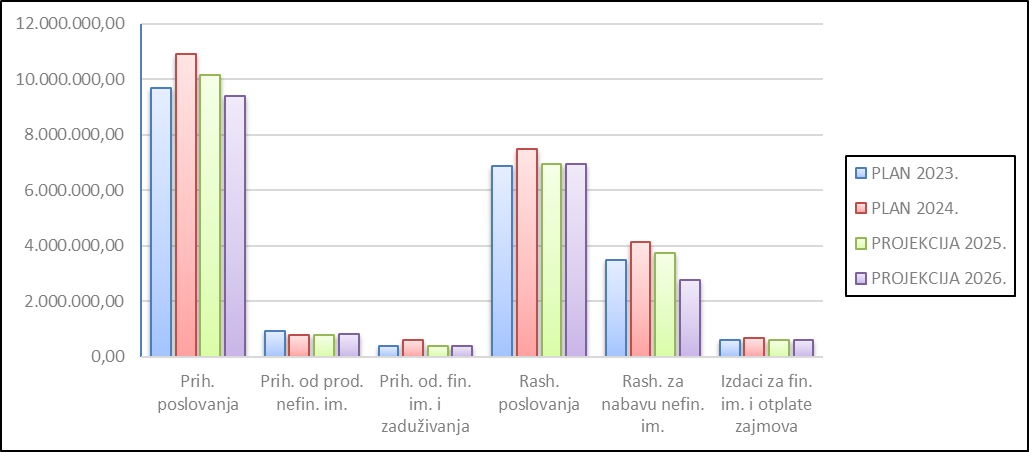 Izvor: Konsolidirani proračun Grada Raba za 2024. godinu s projekcijama za 2025. i 2026. godinu2.1.1. PRIHODI POSLOVANJAUkupni prihodi poslovanja u 2024. godini planiraju se u iznosu od 10.911.843,06 EUR. Udio pojedinih prihoda u strukturi prihoda poslovanja čine:porezni prihodi u visini od 59,05%, prihodi od pomoći iz inozemstva (darovnice) i od subjekata unutar općeg proračuna sudjeluju u ukupnim prihodima poslovanja u visini od 17,70% prihodi od imovine imaju udio u visini od 2,84%prihod od upravnih i administrativnih pristojbi, pristojbi po posebnim propisima i naknada u visini od 19,47%, prihodi od prodaje proizvoda i robe te pruženih usluga i prihodi od donacija sa 0,71%,kazne, upravne mjere i ostali prihodi sa 0,23%.Prihodi od poreza planiraju se za 2024. godinu u iznosu od 6.443.351,03 EUR na temelju    dosadašnjih ostvarenja i prema procjeni gospodarskih kretanja do kraja 2023. godine. Pomoći iz inozemstva ( darovnice) i od subjekata unutar općeg proračuna planiraju se u iznosu od 1.931.640,56 EUR.Pomoći proračuna iz drugih proračuna iznose 255.801,56 EUR. Udio tekućih pomoći proračuna iz drugih proračuna čine 3,69%, dok kapitalne pomoći proračuna iz drugih proračuna iznose 96,31%. Kapitalne pomoći iz državnog i županijskog proračuna planiraju se u iznosu od 246.355,56 EUR i odnose se na sufinanciranje kapitalnih projekata - sanacija crvkve Sv. Franjo, pomoći iz državnog proračuna za ogrijev, pomoći za uređenje plaža, pomoći iz državnog proračuna za uređenje crkve Sv. Ante Padovanski, pomoći iz županijskog proračuna za novo vatrogasno vozilo i kapitalne pomoći iz državnog proračuna za sanaciju arheoloških ostataka brodova.Pomoći proračunskim korisnicima iz proračuna koji im nije nadležan planiraju se u iznosu od 370.320,00 EUR od čega se 92,57% odnosi na tekuće, a 7,43% na kapitalne pomoći proračunskim korisnicima iz proračuna koji im nije nadležan, a odnose se na sredstava za fiskalnu održivost dječjih vrtića, nabavu knjižne građe, te tekuće pomoći proračunskim korisnicima.Pomoći iz državnog proračuna temeljem prijenosa EU sredstava planiraju se u iznosu od 1.305.519,00 EUR te se odnose na kapitalne pomoći za projekt rekonstrukcije zgrade dječjeg vrtića u svrhu povećanja kapciteta i izgradnju i opremanje sortirnice Sorinj.Prihodi od imovine odnose se na prihode od financijske i nefinancijske imovine i u 2024. godini planiraju se u iznosu od 310.034,80 EUR.Prihodi od upravnih i administrativnih pristojbi, pristojbi po posebnim propisima i   naknada planiraju se u iznosu od 2.124.675,00 EUR. Navedeni prihodi odnose se na   upravne i administrativne pristojbe, prihode po posebnim propisima, komunalni doprinos i   naknade. Prihodi od prodaje proizvoda i robe te pruženih usluga i prihodi od donacija planirani su u iznosu od 56.971,67 EUR i odnose se na prihode od pruženih usluga korisnika proračuna i donacija istim.Kazne, upravne mjere i ostali prihodi planirani su u iznosu od 25.000,00 EUR, a odnose se na mandatne kazne komunalnog redara i prometne kazne prometnog redara.  2.1.2.PRIHODI OD PRODAJE NEFINANCIJSKE IMOVINEPrihodi od prodaje nefinancijske imovine planirani su u iznosu od 800.000,00 EUR i odnose se na: potencijalnu prodaju zemljišta u iznosu od  600.000,00 EUR,potencijalnu prodaju poslovnih prostora u iznosu od 150.000,00 EUR,prodaju stanova sa stanarskim pravom ( mjesečna otplata) i  stambenog objekta u iznosu od 30.000,00 EUR,prodaju građevinskih objekata groblja u iznosu od 20.000,00 EUR.2.1.3.PRIMICI OD FINANCIJSKE IMOVINE I ZADUŽIVANJAPrimici od financijske imovine i zaduživanja planirani su u iznosu od 618.578,00 EUR i odnose se na primitke (povrate) glavnice zajmova danih neprofitnim organizacijama, građanima i kućanstvima (povrati stipendija učenicima i studentima) iznos od 1.300,00 EUR, Primljeni zajmovi od ostalih tuzemnih financijskih institucija izvan javnog sektora u iznosu od 617.278,00 EUR. U tom se iznosu planira mogućnost povlačenja kratkoročnog revolving kredita do maksimalno odobrenih 400.000,00 EUR te 217.278,00 EUR realizacija financijskog lesinga za nabavu vatrogasnog vozila. Ostatak do nabavne vrijednosti vozila u iznosu 132.722,00 EUR planira se u obliku pomoći iz županijskog proračuna.Grafikon 2. prikazuje strukturu planiranih prihoda i primitaka u ukupno planiranim prihodima i primicima u Konsolidiranom proračunu Grada Raba za 2024. godinu.Grafikon 2. Struktura planiranih prihoda i primitaka u ukupno planiranim prihodima i primicima u Konsolidiranom proračunu Grada Raba za 2024. godinu.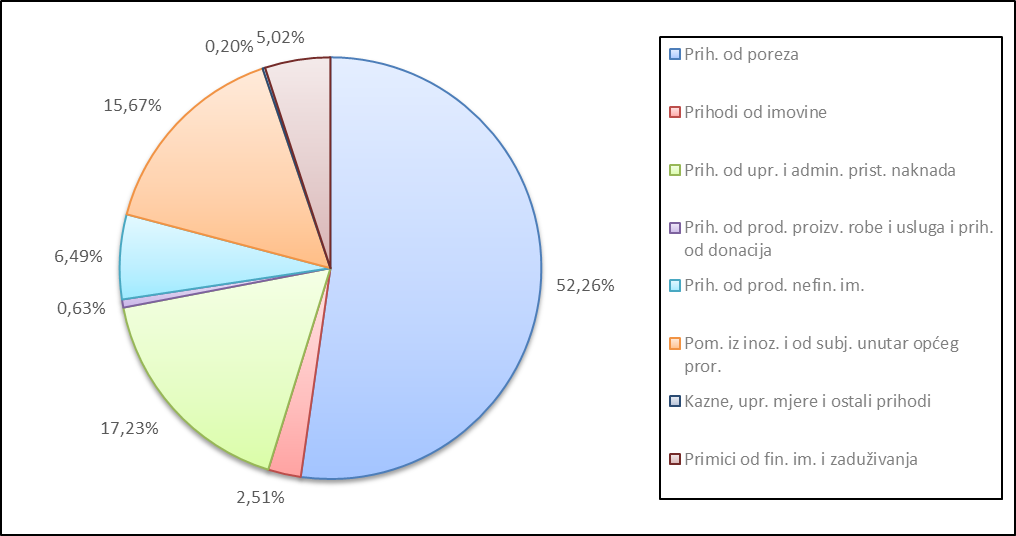 Izvor: Konsolidirani proračun Grada Raba za 2024. godinu s projekcijama za 2025. i 2026. godinu2.2. RASHODI I IZDACI PRORAČUNA Prijedlog rashoda i izdataka Konsolidiranog proračuna Grada Raba za 2024. godinu iznosi 12.330.421,06 EUR. Projekcija rashoda i izdataka Konsolidiranog proračuna za 2025. godinu projicirana je u iznosu od 11.343.968,47 EUR, a za 2026. godinu u iznosu od 10.606.900,64 EUR.U Posebnom dijelu Prijedloga Konsolidiranog proračuna Grada Raba za 2024. godinu prikazani su rashodi i izdaci po nositeljima i korisnicima prema programskoj i ekonomskoj  klasifikaciji. Obrazloženja rashoda i izdataka po upravnim odjelima nalaze se u nastavku.U tablici 2. daje se prikaz planiranih rashoda i izdataka Konsolidiranog proračuna Grada Raba za 2024. godinu te usporedba sa Prvim izmjenama i dopunama Konsolidiranog proračuna Grada Raba za 2023. godinu.Tablica 2. Prikaz planiranih rashoda i izdataka Konsolidiranog proračuna Grada Raba za 2024. godinu te usporedba sa Prvim izmjenama i dopunama Konsolidiranog proračuna Grada Raba za 2023. godinuIzvor: Konsolidirani proračun Grada Raba za 2024. godinu s projekcijama za 2025. i 2026. godinuGrafikon 3. prikazuje strukturu planiranih rashoda i izdataka u ukupno planiranim rashodima i izdacima u Konsolidiranom proračunu Grada Raba za 2024. godinu.Grafikon 3. Struktura planiranih rashoda i izdataka u ukupno planiranim rashodima i izdacima u Konsolidiranom proračunu Grada Raba za 2024. godinu.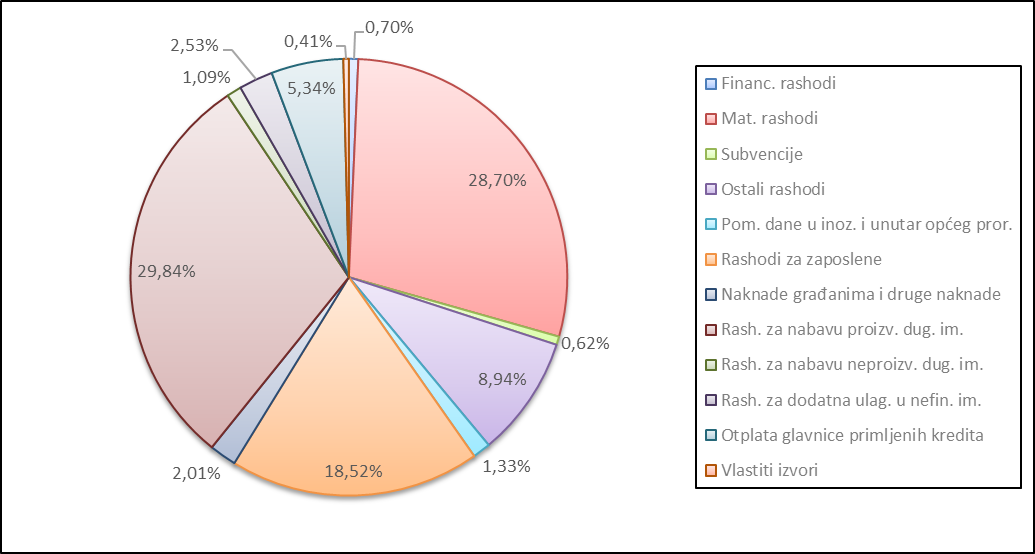 Izvor: Konsolidirani proračun Grada Raba za 2024. godinu s projekcijama za 2025. i 2026. godinu3. OBRAZLOŽENJE PLANIRANIH RASHODA I IZDATAKA PO     UPRAVNIM ODJELIMA GRADA RABAUkupno planirani rashodi i izdaci podijeljeni su u tri Upravna odjela. U Upravnom odjelu Ureda grada, investicija i razvoja planira se 6.940.367,17 EUR rashoda ili 56,29% ukupnog godišnjeg plana. Iznos od 3.658.210,00 EUR ili 29,67% ukupnog godišnjeg plana planira se u upravnom odjelu za komunalni sustav i zaštitu okoliša. Dok se u Upravnom odjelu za financije planira iznos od 1.731.843,89 EUR ili 14,05% ukupnog godišnjeg plana.Grafikon 4.  prikazuje strukturu planiranih rashoda/izdataka prema Upravnim odjelima u ukupnom Konsolidiranom proračunu Grada Raba za 2024. godinu. Grafikon 4. Struktura planiranih rashoda/izdataka prema Upravnim odjelima u ukupnom Konsolidiranom proračunu Grada Raba za 2024. godinu. 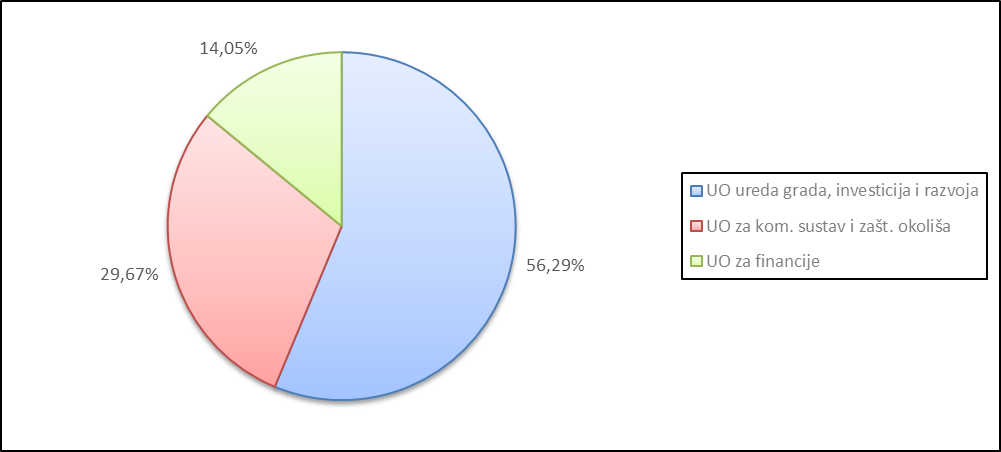 Izvor: Konsolidirani proračun Grada Raba za 2024. godinu s projekcijama za 2025. i 2026. godinu3.1. UPRAVNI ODJEL UREDA GRADA, INVESTICIJA I RAZVOJANAZIV GLAVNOG PROGRAMA: PREDSTAVNIČKO I  IZVRŠNO TIJELO1. NAZIV PROGRAMA: Donošenje akata i mjera iz djelokruga predstavničkog tijela i izvršnog tijelaOPIS I CILJ PROGRAMA: Izdaci naknada za rad članovima Gradskog vijeća propisani Zakonom o lokalnoj i područnoj (regionalnoj) samoupravi,Izdaci za izbore za članove mjesnih odbora i za lokalne izbore.    ZAKONSKA OSNOVA ZA UVOĐENJE PROGRAMA:Zakon o lokalnoj i područnoj (regionalnoj) samoupravi (NN broj 33/01, 60/01, 129/05, 109/07, 125/08, 36/09, 150/11, 144/12, 19/13-pročišćeni tekst, 137/15, 123/17, 98/19 i 144/20), Zakon o lokalnim izborima (NN broj 144/12, 121/16, 98/19, 42/20, 144/20, 37/21), Statut Grada Raba („Službene novine PGŽ“ broj 4/21).SREDSTVA ZA REALIZACIJU 2. NAZIV PROGRAMA: Program političkih stranakaOPIS I CILJ PROGRAMA: Izdaci se odnose na tekuće donacije političkim strankama i vijećniku i to temeljem rezultata lokalnih izbora, sukladno Zakonu o financiranju političkih aktivnosti i izborne promidžbe.ZAKONSKA OSNOVA ZA UVOĐENJE PROGRAMA:Zakon o financiranju političkih aktivnosti i izborne promidžbe (NN broj 29/19 i 98/19), Odluka o raspoređivanju sredstava za financiranje političkih stranaka i kandidacijske liste grupe birača zastupljenih u Gradskom vijeću Grada Raba („Službene novine PGŽ“ broj 19/21)SREDSTVA ZA REALIZACIJU 3. NAZIV PROGRAMA: Savjet mladihOPIS I CILJ PROGRAMA: Potpora radu savjetodavnog tijela Gradskog vijeća, Savjetu mladih, funkcioniranje kojega je definirano Zakonom o savjetima mladih.ZAKONSKA OSNOVA ZA UVOĐENJE PROGRAMA:Zakon o lokalnoj i područnoj (regionalnoj) samoupravi (NN broj 33/01, 60/01, 129/05, 109/07, 125/08, 36/09, 150/11, 144/12, 19/13-pročišćeni tekst, 137/15, 123/17 i 98/19), Zakon o savjetima mladih (NN 41/14, 83/23).SREDSTVA ZA REALIZACIJU 4. NAZIV PROGRAMA: Tekuće donacije udrugamaOPIS I CILJ PROGRAMA: Izdaci za redovna rad braniteljskih udruga na području Grada Raba i Udruge antifašista Raba, dodijeljena kroz Natječaj za financiranje javnih potreba na području Grada Raba, temeljem Zakona o udrugama.ZAKONSKA OSNOVA ZA UVOĐENJE PROGRAMA:Zakon o lokalnoj i područnoj (regionalnoj) samoupravi (NN broj 33/01, 60/01, 129/05, 109/07, 125/08, 36/09, 150/11, 144/12, 19/13-pročišćeni tekst, 137/15,  123/17, 98/19 I 144/20), Zakon o udrugama (74/14, 70/17, 98/19, 151/22).SREDSTVA ZA REALIZACIJU NAZIV GLAVNOG PROGRAMA: URED GRADA5. NAZIV PROGRAMA: Redovan rad Ureda GradaOPIS I CILJ PROGRAMA: Izdaci za redovne aktivnosti potrebne za cjelogodišnje funkcioniranje Ureda Grada i djelomično cjelokupne Gradske uprave. Odnosi se na rashode za zakupnine, organizaciju manifestacija, rashode protokola, oglašavanja internetom, tekuće donacije, članarine, nagrade povodom dana Grada Raba, te na izdatke za pokriće gubitka prema Programu mjera za pokriće gubitka.ZAKONSKA OSNOVA ZA UVOĐENJE PROGRAMA:Zakon o lokalnoj i područnoj (regionalnoj) samoupravi (NN broj 33/01, 60/01, 129/05, 109/07, 125/08, 36/09, 150/11, 144/12, 19/13-pročišćeni tekst, 137/15, 123/17, 98/19 I 144/20), Zakon o proračunu (NN broj 144/21).SREDSTVA ZA REALIZACIJU 6. NAZIV GLAVNOG PROGRAMA: DONACIJE NEPROFITNIM     ORGANIZACIJAMA OPIS I CILJ PROGRAMA: Ugradnja sustava za rano otkrivanje požara, Izrada procjene i plana, Program izdvajanja sredstva za djelatnosti Vatrogasne zajednice Grada Raba, DVD-a Rab, Limene glazbe Raba i Civilne zaštite Rab, te djelatnosti Vatrogasne zajednica PGŽ.  ZAKONSKA OSNOVA ZA UVOĐENJE PROGRAMA:Zakon o vatrogastvu (NN broj 125/19, 114/22) i Zakon o zaštiti od požara (NN broj 92/10, 114/22).SREDSTVA ZA REALIZACIJU 7. NAZIV GLAVNOG PROGRAMA: MJESNA SAMOUPRAVAOPIS I CILJ PROGRAMA: Izdaci inicijalnih sredstava za Mjesne odbore na području Grada Raba.ZAKONSKA REGULATIVA: Zakon o lokalnoj i područnoj (regionalnoj) samoupravi samoupravi (NN broj 33/01, 60/01, 129/05, 109/07, 125/08, 36/09, 150/11, 144/12, 19/13-pročišćeni tekst, 137/15, 123/17, 98/19 I 144/20).SREDSTVA ZA REALIZACIJU 8. NAZIV GLAVNOG PROGRAMA: GOSPODARSTVO I PODUZETNIŠTVOProgram poticanja gospodarstva i poduzetništvaOPIS I CILJ PROGRAMA:Program obuhvaća subvencioniranje rada Centra za poljoprivredu i ruralni razvoj Primorsko-goranske županije te sufinanciranje provođenja programa centra. Nadalje, sufinancirati će se projekti i aktivnosti usmjerene razvoju održive otočne poljoprivrede i ostalog gospodarstva na temelju programa sufinanciranja u poljoprivredi.Također, program obuhvaća završetak izrade studije strateške procjene utjecaja na okoliš sa Glavnom ocjenom prihvatljivosti za ekološku mrežu Strategije razvoja Grada Raba do 2030, poticanje poduzetništva i gospodarstva kroz sufinanciranje njihovih projekata i aktivnosti te subvencije kamata za poduzetničke kredite. Programom su planirana i sredstva za rad Radio Rab.ZAKONSKA OSNOVA ZA UVOĐENJE PROGRAMA:-   Zakon o lokalnoj i područnoj (regionalnoj) samoupravi) (NN 33/01, 60/01, 129/05, 109/07,     125/08, 36/09, 150/11, 144/12, 19/13, 137/15, 123/17, 98/19 i 144/20)-  Zakon o poticanju razvoja malog gospodarstva (NN 29/02, 63/07, 53/12, 56/13 i 121/16)-  Zakon o poljoprivredi (NN 118/18, 42/20, 127/20 i 52/21)-  Zakon o poljoprivrednom zemljištu (NN 20/18, 115/18, 98/19 i 57/22)SREDSTVA ZA REALIZACIJU:Izvori za 2024: Opći prihodi i primici: 129.414,00 EUR                Program razvoj turizmaProgram razvoja turizma obuhvaća organizaciju kulturnih manifestacija te sufinanciranje zračnog prijevoza i subvencioniranje linije Rab-Rijeka-Rab. Nadalje sufinancirati će se projektna dokumentacija za centar za posjetitelje Terra centar u okviru projekta Geopark otok Rab, projektna dokumentacija za vatrogasni dom te projektna dokumentacija uređivanja rive-pristupna cesta lučkom području.ZAKONSKA OSNOVA ZA UVOĐENJE PROGRAMA:-   Zakon o lokalnoj i područnoj (regionalnoj) samoupravi) (NN 33/01, 60/01, 129/05, 109/07,     125/08, 36/09, 150/11, 144/12, 19/13, 137/15, 123/17, 98/19 i 144/20)-  Zakon o turističkoj pristojbi (»Narodne novine« broj 52/19, 32/20 i 42/20)SREDSTVA ZA REALIZACIJU:Izvori za 2024:Boravišna pristojba:                29.163,40 EUR           Opći prihodi i primici:           126.000,00 EUR9. NAZIV GLAVNOG PROGRAMA: POMORSKO DOBROOPIS I CILJ PROGRAMAU aktivnosti Redovno održavanje plaža provoditi će se održavanje pomorskog dobra kojim se podrazumijeva unaprjeđenje, sanacije, zaštita pomorskog dobra te postava i skidanje psiholoških brana, info ploča, tuševa prije i nakon turističke sezone te hitne sanacije na pomorskom dobru. Sustav bežičnog interneta koji je postavljen na plažama potrebno je održavati. Također programom je predviđeno čišćenje i održavanje plaža. Sufinancirati će se pomorska linija Barbat-Banjol-Rab, brodska linija Rab-Lun. Projekti predviđeni proračunom prijaviti će se na javni poziv PGŽ za sufinanciranje.Kapitalni projekt Uređenje plaža obuhvaća sanacije i uređenja plaža Grada Raba u naseljima po dostavljenim prijedlozima mjesnih odbora. Kapitalnim projektom također su predviđena sredstva za dovršetak izrade projektne dokumentacije za uređenje plaže Dumići-Potočine vezano uz izradu glavnog projekta za plažu Dumići nakon izdane lokacijske dozvole. Nadalje, nastaviti će se ishođenje dozvola (izrada idejnog projekta, eventualnih elaborata vezano uz zaštitu okoliša i prirode i glavnog projekta) za šetnicu u Donjoj Supetarskoj dragi (Soline), za koju je do sada izrađeno idejno rješenje i započeti dokumenti vezano uz zaštitu okoliša i prirode. Također planira se uređenje šetnica Barišići-Gušćići i uređenje šetnice od I do II Padove.ZAKONSKA OSNOVA ZA UVOĐENJE PROGRAMA:-   Zakon o lokalnoj i područnoj (regionalnoj) samoupravi) (NN 33/01, 60/01, 129/05, 109/07,    125/08, 36/09, 150/11,144/12, 19/13, 137/15, 123/17,98/19 i 144/20)-   Zakon o pomorskom dobru i morskim lukama (NN 83/23)-   Uredba o postupku davanja koncesijskog odobrenja na pomorskom dobru (NN 36/04,     63/08, 133/13 i 63/14)SREDSTVA ZA REALIZACIJU:Izvori za 2024:           Opći prihodi i primici:           238.488,50           Boravišna pristojba:                 22.961,00           Posebni:                                    68.000,00           Komunalna naknada:                60.000,00           Pomoći-Grad Rab:                    66.361,41           Nefinancijska imovina              66.361,4110. NAZIV GLAVNOG PROGRAMA: PROSTORNO PLANIRANJENAZIV PROGRAMA: Program 2701 Programi vezani uz prostorno planiranje i održivi razvojOPIS I CILJ PROGRAMA: Stvaranje preduvjeta za gospodarenje prostorom Grada Raba  kroz prostorno i urbanističko planiranje što se postiže kroz planiranje, pripremu, izradu i donošenje dokumenata prostornog uređenja, izradu četverogodišnjeg izvješća o stanju u prostoru, projekata, prostornih studija i rješenja radi učinkovitijeg gospodarenja prostorom na području Grada Raba. Program obuhvaća izradu i dovršetak ugovorene prostorno planske dokumentacije, te izradu novih planova sukladno zakonskim odredbama.ZAKONSKA OSNOVA ZA UVOĐENJE PROGRAMA:- Zakon o prostornom uređenju (NN broj 153/13,65/17, 114/18, 39/19, i 98/19 i 67/23)- Zakon o prostornom uređenju i gradnji (NN broj 76/07, 38/09, 55/11, 90/11, 50/12, 55/12, 80/13)- Zakon o gradnji (NN broj 153/13, 20/17, 39/19, 125/19)- Zakon o zaštiti okoliša ( NN 80/13, 153/13, 78/15, 12/18 i 118/18)- Zakon o zaštiti prirode (NN 80/13, 15/18, 14/19 i 127/19)- Zakon o poslovima i djelatnostima prostornog uređenja i gradnje (NN broj 78/15, 118/18 i 110/19)- Zakon o zaštiti i očuvanju kulturnih dobara (NN 69/99, 151/03, 157/03, 100/04,  87/09, 88/10, 61/11, 25/12, 136/12, 157/13, 152/14 , 98/15, 44/17, 90/18, 32/20, 62/20, 117/21, 114/22) SREDSTVA ZA REALIZACIJU:Izvori za 2024:           Opći prihodi i primici:           1.000,00           Posebni:                                 1.000,00                      Nefinancijska imovina          70.000,0011. NAZIV GLAVNOG PROGRAMA: PRAVNI POSLOVIOPIS I CILJ PROGRAMA: Izdaci koji se odnose na zadaće i poslove ureda Grada u vezi s stručnim uslugama vanjskih suradnika (odvjetnici, vještaci, geodeti)  te sudski troškovi.ZAKONSKA OSNOVA ZA UVOĐENJE PROGRAMA:Zakon o lokalnoj i područnoj (regionalnoj) samoupravi samoupravi (NN broj 33/01, 60/01, 129/05, 109/07, 125/08, 36/09, 150/11, 144/12, 19/13-pročišćeni tekst, 137/15, 123/17, 98/19 i 144/20).SREDSTVA ZA REALIZACIJU 12. NAZIV GLAVNOG PROGRAMA: OSNOVNA GLAZBENA ŠKOLA1.1. OPIS I CILJ PROGRAMA: proračunom se osiguravaju sredstva za realizaciju rada Područnog odjela Glazbene škole Ivana Matetića Ronjgova Rijeka i to: sredstva za plaće, naknade plaća i druga materijalna prava iz radnih odnosa za zaposlenike zaposlene na određeno vrijeme (potrebne za odvijanje programa obrazovanja u tekućoj šk. godini), te za rad preko norme stalnih zaposlenika (Ministarstvo plaća samo plaće i naknade plaća), a sve sukladno Kolektivnom ugovoru i Odluci Grada o financiranju za školsku 2023./2024. godinu.ZAKONSKA OSNOVA ZA UVOĐENJE PROGRAMAZakon o lokalnoj i područnoj (regionalnoj) samoupravi („Narodne novine“ broj 33/01, 60/01-vjerodostojno tumačenje, 129/05, 109/07, 125/08, 36/09, 150/11,144/12,19/13-pročišćeni tekst, 137/15-ispravak, 123/17, 98/19, 144/20),  Zakon o odgoju i obrazovanju u osnovnoj i srednjoj školi-pročišćeni tekst zakona („Narodne novine“ broj 87/08, 86/09, 92/10, 105/10, 90/11, 5/12, 16/12, 86/12, 126/12, 94/13,152/14, 07/17, 68/18, 98/19, 64/20,151/22), Statut Grada Raba („Službene novine PGŽ“ broj 4/21).SREDSTVA ZA REALIZACIJU POKAZATELJI  USPJEŠNOSTI13. NAZIV GLAVNOG PROGRAMA: OSNOVNA ŠKOLA „IVANA RABLJANINA“OPIS I CILJ PROGRAMA: proračunom se osiguravaju sredstva za programe prijavljene na Natječaj za financiranje javnih potreba Grada Raba za 2024. godinu, a koje ne financira ili samo sufinancira osnivač-PGŽ sa ciljem podizanja standarda osnovnoškolskog obrazovanja.ZAKONSKA OSNOVA ZA UVOĐENJE PROGRAMAZakon o lokalnoj i područnoj (regionalnoj) samoupravi („Narodne novine“ broj 33/01, 60/01-vjerodostojno tumačenje, 129/05, 109/07, 125/08, 36/09, 150/11, 144/12,19/13-pročišćeni tekst, 137/15-ispravak, 123/17, 98/19, 44/20), Zakon o odgoju i obrazovanju u osnovnoj i srednjoj školi-pročišćeni tekst zakona („Narodne novine“ broj 87/08, 86/09, 92/10, 105/10, 90/11, 5/12, 16/12, 86/12, 126/12, 94/13,152/14, 07/17, 68/18, 98/19, 64/20, 151/22), Statut Grada Raba („Službene novine PGŽ“ broj 4/21).SREDSTVA ZA REALIZACIJU POKAZATELJI  USPJEŠNOSTI14. NAZIV GLAVNOG PROGRAMA: SREDNJA  ŠKOLA „MARKANTUNA       DE DOMINISA“OPIS I CILJ PROGRAMA: proračunom se osiguravaju sredstva za programe prijavljene na Natječaj za financiranje javnih potreba Grada Raba za 2024. godinu, a koje ne financira ili samo sufinancira osnivač škole - PGŽ sa ciljem podizanja standarda srednjoškolskog obrazovanja i stručnog usavršavanja učenika. ZAKONSKA OSNOVA ZA UVOĐENJE PROGRAMAZakon o lokalnoj i područnoj (regionalnoj) samoupravi („Narodne novine“ broj 33/01, 60/01-vjerodostojno tumačenje, 129/05, 109/07, 125/08, 36/09, 150/11, 144/12,19/13-pročišćeni tekst, 137/15-ispravak, 123/17, 98/19, 144/20), Zakon o odgoju i obrazovanju u osnovnoj i srednjoj školi-pročišćeni tekst zakona („Narodne novine“ broj 87/08, 86/09, 92/10, 105/10, 90/11, 5/12, 16/12, 86/12, 126/12, 94/13,152/14, 07/17, 68/18, 98/19, 64/20,151/22), Statut Grada Raba („Službene novine PGŽ“ broj 4/21).SREDSTVA ZA REALIZACIJU 15. NAZIV GLAVNOG PROGRAMA: GRADSKO DRUŠTVO CRVENOG KRIŽA RABOPIS I CILJ PROGRAMA: osigurati financiranje za programe prijavljene na Natječaj za financiranje javnih potreba Grada Raba za 2024. godinu. U planiranom financijskom iznosu su i izdaci za bruto plaću i naknade te materijalne rashode.ZAKONSKA OSNOVA ZA UVOĐENJE PROGRAMAZakon o lokalnoj i područnoj (regionalnoj) samoupravi („Narodne novine“ broj 33/01, 60/01-vjerodostojno tumačenje,129/05, 109/07, 125/08, 36/09, 150/11, 144/12,19/13-pročišćeni tekst, 137/15-ispravak, 123/17, 98/19, 144/20), Zakon o Hrvatskom crvenom križu („Narodne novine“ broj 71/10, 136/20), Statut Grada Raba („Službene novine PGŽ“ broj 4/21).SREDSTVA ZA REALIZACIJU 16. NAZIV GLAVNOG PROGRAMA: STIPENDIJE I ZAJMOVI  UČENICIMA      I STUDENTIMAOPIS I CILJ PROGRAMA: Osiguravaju se proračunska sredstva za dodjelu učeničkih i studentskih stipendija za jednu školsku odnosno akademsku godinu. Cilj je olakšati obiteljima školovanje djece i potaknuti učenike/studente na nastavak obrazovanja…ZAKONSKA OSNOVA ZA UVOĐENJE PROGRAMAZakon o lokalnoj i područnoj (regionalnoj) samoupravi („Narodne novine“ broj 33/01, 60/01-vjerodostojo tumačenje, 129/05, 109/07, 125/08, 36/09, 150/11, 144/12,19/13-pročišćeni tekst, 137/15-ispravak, 123/17, 98/19, 144/20), Odluka o stipendiranju učenika srednjih škola i studenata, Statut Grada Raba („Službene novine PGŽ“ broj 4/21).SREDSTVA ZA REALIZACIJU POKAZATELJI  USPJEŠNOSTI17. NAZIV GLAVNOG PROGRAMA: SOCIJALNA SKRBPROGRAM: Donošenje akata i mjera iz djelokruga predstavničkog i izvršnog tijelaOPIS I CILJ PROGRAMA: Osigurati proračunska sredstva – naknade za rad članovima Socijalnog vijeća, radnoga tijela Gradskog vijeća Grada Raba. Socijalno vijeće se sastoji od 5 članova i donosi odluke o dodjelama jednokratnih novčanih pomoći.ZAKONSKA OSNOVA ZA UVOĐENJE PROGRAMAZakon o lokalnoj i područnoj (regionalnoj) samoupravi („Narodne novine“ broj 33/01, 60/01-vjerodostojno tumačenje, 129/05, 109/07, 125/08, 36/09, 150/11, 144/12, 19/13-pročišćeni tekst, 137/15-ispravak, 123/17, 98/19, 144/20), Odluka o socijalnoj skrbi na području Grada Raba („Službene novine PGŽ“ broj 41/12 i 2/22), Poslovnik o radu Socijalnog vijeća Grada Raba, Statut Grada Raba („Službene novine PGŽ“ broj 4/21), Statut Grada Raba („Službene novine PGŽ“ broj 4/21).SREDSTVA ZA REALIZACIJU PROGRAM: Prema Odluci o socijalnoj skrbiOPIS I CILJ PROGRAMA: proračunom se osiguravaju sredstva u svrhu osiguranja materijalno-egzistencijalne pomoći i socijalne podrške građanima.ZAKONSKA OSNOVA ZA UVOĐENJE PROGRAMA:Zakon o lokalnoj i područnoj (regionalnoj) samoupravi („Narodne novine“ broj 33/01, 60/01-vjerodostojno tumačenje, 129/05, 109/07, 125/08, 36/09, 150/11, 144/12, 19/13-pročišćeni tekst, 137/15-ispravak, 123/17, 98/19, 144/20), Zakon o socijalnoj skrbi („Narodne novine“ broj 71/23), Odluka o socijalnoj skrbi na području Grada Raba („Službene novine PGŽ“ broj 41/12, 2/22), Statut Grada Raba („Službene novine PGŽ“ broj 4/21).SREDSTVA ZA REALIZACIJU POKAZATELJI USPJEŠNOSTIPROGRAM: Naknade građanima i kućanstvimaOPIS I CILJ PROGRAMA: proračunom se osiguravanju sredstva u svrhu pomoći socijalno osjetljivim kategorijama stanovništva: djeci, umirovljenicima, invalidima iz Domovinskog rata i članovima njihovih obitelji.ZAKONSKA OSNOVA ZA UVOĐENJE PROGRAMA:Zakon o lokalnoj i područnoj (regionalnoj) samoupravi („Narodne novine“ broj 33/01, 60/01-vjerodostojno tumačenje, 129/05, 109/07, 125/08, 36/09, 150/11, 144/12, 19/13-pročišćeni tekst, 137/15- ispravak, 123/17, 98/19, 144/20), Zakon o socijalnoj skrbi („Narodne novine“ broj 71/23), Odluka o socijalnoj skrbi na području Grada Raba („Službene novine PGŽ“ broj 41/12, 2/22), Statut Grada Raba („Službene novine PGŽ“ broj 4/21).SREDSTVA ZA REALIZACIJU POKAZATELJI USPJEŠNOSTI18. NAZIV GLAVNOG PROGRAMA: UDRUGEPROGRAM: Tekuće donacije udrugamaOPIS I CILJ PROGRAMA: proračunom se osiguravaju sredstva za sufinanciranje rada udruga građana iz različitih područja djelatnostiZAKONSKA OSNOVA ZA UVOĐENJE PROGRAMA:Zakon o lokalnoj i područnoj (regionalnoj) samoupravi („Narodne novine“ broj 33/01, 60/01-vjerodostojno tumačenje, 129/05, 109/07, 125/08, 36/09, 150/11, 144/12, 19/13-pročišćeni tekst, 137/15-ispravak, 123/17, 98/19, 144/20), Zakon o udrugama-pročišćeni tekst zakona („Narodne novine“ broj 74/14, 70/17, 98/19, 151/22), Statut Grada Raba („Službene novine PGŽ“ broj 4/21).SREDSTVA ZA REALIZACIJU PROGRAM: Program javnih potrebaOPIS I CILJ PROGRAMA: proračunom se osiguravaju sredstva za sufinanciranje rada udruga u kulturi.ZAKONSKA OSNOVA ZA UVOĐENJE PROGRAMA:Zakon o lokalnoj i područnoj (regionalnoj) samoupravi („Narodne novine“ broj 33/01, 60/01-vjerodostojno tumačenje, 129/05, 109/07, 125/08, 36/09, 150/11, 144/12, 19/13-pročišćeni tekst,137/15-ispravak, 123/17, 98/19, 144/20), Zakon o kulturnim vijećima i financiranju javnih potreba u kulturi („Narodne novine“ broj 83/22), Zakon o udrugama-pročišćeni tekst zakona („Narodne novine“ broj 74/14, 70/17, 98/19, 151/22), Statut Grada Raba („Službene novine PGŽ“ broj 4/21).SREDSTVA ZA REALIZACIJU PROGRAM: Tekuće donacije udrugama OPIS I CILJ PROGRAMA: proračunom se osiguravanju sredstva za sufinanciranje  programa udruga koje okupljanu roditelje, djecu, mlade (edukacija, stručno osposobljavanje članova obitelji, senzibilizacija okoline…), udruge umirovljenika, tjelesnih invalida… ZAKONSKA OSNOVA ZA UVOĐENJE PROGRAMA:Zakon o lokalnoj i područnoj (regionalnoj) samoupravi („Narodne novine“ broj 33/01, 60/01-vjerodostojn tumačenje, 129/05, 109/07, 125/08, 36/09, 150/11, 144/12, 19/13-pročišćeni tekst, 137/15-ispravak, 123/17, 98/19, 144/20), Zakon o udrugama-pročišćeni tekst zakona („Narodne novine“ broj 74/14, 70/17, 98/19, 151/22), Statut Grada Raba („Službene novine PGŽ“ broj 4/21).SREDSTVA ZA REALIZACIJU 19. NAZIV GLAVNOG PROGRAMA: SPORTPROGRAM: Tekuće donacije neprofitnim organizacijamaOPIS I CILJ PROGRAMA:  proračunom se osiguravaju sredstva za sufinanciranje rada udruga u sportu, održavanje sportskih manifestacija, sudjelovanja na natjecanjima, organiziranja i provođenja sportskih rekreativne aktivnosti za građane….ZAKONSKA OSNOVA ZA UVOĐENJE PROGRAMA:Zakon o lokalnoj i područnoj (regionalnoj) samoupravi („Narodne novine“ broj 33/01, 60/01-vjerodostojno tumačenje, 129/05, 109/07, 125/08, 36/09, 150/11, 144/12, 19/13-pročišćeni tekst, 137/15-ispravak, 123/17, 98/19, 144/20), Zakon o sportu („Narodne novine“ broj 141/22), Zakon o udrugama-pročišćeni tekst zakona („Narodne novine“ broj 74/14, 70/17, 98/19, 151/22), Statut Grada Raba („Službene novine PGŽ“ broj 4/21).SREDSTVA ZA REALIZACIJU:PROGRAM: Održavanje sportskih objekataOPIS I CILJ PROGRAMA: održavanje i uređenje sportskih objekata i igrališta, nabavke sportske opreme…ZAKONSKA OSNOVA ZA UVOĐENJE PROGRAMA:Zakon o lokalnoj i područnoj (regionalnoj) samoupravi („Narodne novine“ broj 33/01, 60/01-vjerodostojno tumačenje, 129/05, 109/07, 125/08, 36/09, 150/11, 144/12, 19/13-pročišćeni tekst, 137/15-ispravak, 123/17, 98/19, 144/20), Zakon o sportu („Narodne novine“ broj 141/22), Statut Grada Raba („Službene novine PGŽ“ broj 4/21).SREDSTVA ZA REALIZACIJU:20. NAZIV GLAVNOG PROGRAMA: ZDRAVSTVENA ZAŠTITAOPIS I CILJ PROGRAMA: proračunom se osiguravaju sredstva za programe prijavljene na Natječaj za financiranje javnih potreba Grada Raba za 2024. godinu od strane Doma zdravlja PGŽ-Ispostava Rab, HMP-Ispostava Rab i Županijske bolnice Insula-Rab u svrhu realizacije programa koje ne financira PGŽ ili Ministarstvo s ciljem održavanje i podizanja kvalitete usluga u zdravstvu za građane i turiste.ZAKONSKA OSNOVA ZA UVOĐENJE PROGRAMA:Zakon o lokalnoj i područnoj (regionalnoj) samoupravi („Narodne novine“ broj 33/01, 60/01-vjerodostojno tumačenje, 129/05, 109/07, 125/08, 36/09, 150/11, 144/12, 19/13-pročišćeni tekst, 137/15-ispravak, 123/17, 98/19, 144/20), Zakon o zdravstvenoj zaštiti („Narodne novine“ broj 100/18, 125/19, 147/20, 119/22, 156/22, 33/23), Statut Grada Raba („Službene novine PGŽ“ broj 4/21).SREDSTVA ZA REALIZACIJU:POKAZATELJI USPJEŠNOSTI21. NAZIV GLAVNOG PROGRAMA: PROGRAM „ZDRAVI GRAD“OPIS I CILJ PROGRAMA: proračunom se osiguravaju sredstva za programe prijavljene na Natječaj za financiranje javnih potreba Grada Raba za 2024. godinu od strane Nastavnog zavoda za javno zdravstvo-Ispostava Rab ( program prevencije debljine kod djece, promidžba zdravlja u vrtiću, rano otkrivanje melanoma), preventivne programe iz područja ginekologije i pedijatrije, aktivnosti u području provedbe Gradske slika zdravlja od 2022. do 2025. godine….ZAKONSKA OSNOVA ZA UVOĐENJE PROGRAMA:Zakon o lokalnoj i područnoj (regionalnoj) samoupravi („Narodne novine“ broj 33/01, 60/01-vjerodostojno tumačenje, 129/05, 109/07, 125/08, 36/09, 150/11, 144/12, 19/13-pročišćeni tekst, 137/15-ispravak, 123/17, 98/19, 144/20), Zakon o zdravstvenoj zaštiti („Narodne novine“ broj 100/18, 125/19, 147/20, 119/22, 156/22, 33/23), Statut Grada Raba („Službene novine PGŽ“ broj 4/21).SREDSTVA ZA REALIZACIJU:POKAZATELJI USPJEŠNOSTI22. NAZIV GLAVNOG PROGRAMA: KULTURNI OBJEKTIOPIS I CILJ PROGRAMA: proračunom se osiguravaju sredstva za sanaciju, popravak i uređenje kulturnih objekata te izradu projektne dokumentacije za sanaciju kulturnih objekata.ZAKONSKA OSNOVA ZA UVOĐENJE PROGRAMA:Zakon o lokalnoj i područnoj (regionalnoj) samoupravi („Narodne novine“ broj 33/01, 60/01-vjerodostojno tumačenje, 129/05, 109/07, 125/08, 36/09, 150/11, 144/12, 19/13-pročišćeni tekst,137/15-ispravak, 123/17, 98/19, 144/20), Zakon o zaštiti i očuvanju kulturnih dobara- pročišćeni tekst zakona („Narodne novine“ broj 69/99, 151/03, 157/03, 100/04, 87/09, 88/10, 61/11, 25/12, 136/12, 157/13, 152/14, 98/15, 44/17, 90/18, 32/20, 62/20, 117/21, 114/22), Statut Grada Raba („Službene novine PGŽ“ broj 4/21).SREDSTVA ZA REALIZACIJU:23. NAZIV GLAVNOG PROGRAMA: NAGRADE UČENICIMA I SPORTAŠIMAOPIS I CILJ PROGRAMA: proračunom se osiguravaju sredstva za nagrade učenicima generacije (za učenike koji osnovnoškolsko i srednjoškolsko obrazovanje na Rabu završe sa odličnim uspjehom) te za nagrade sportskih postignuća pojedinaca, klubova i udruga u sportu.ZAKONSKA OSNOVA ZA UVOĐENJE PROGRAMA:Zakon o lokalnoj i područnoj (regionalnoj) samoupravi („Narodne novine“ broj 33/01, 60/01-vjerodostojno tumačenje, 129/05, 109/07, 125/08, 36/09, 150/11, 144/12, 19/13-pročišćeni tekst, 137/15-ispravak, 123/17, 98/19, 144/20), Statut Grada Raba („Službene novine PGŽ“ broj 4/21).SREDSTVA ZA REALIZACIJU:24. NAZIV GLAVNOG PROGRAMA: IZDAVAČKA DJELATNOSTOPIS I CILJ PROGRAMA: proračunom se osiguravaju sredstva za grafičke i tiskarske usluge Grada Raba. ZAKONSKA OSNOVA ZA UVOĐENJE PROGRAMA:Zakon o lokalnoj i područnoj (regionalnoj) samoupravi („Narodne novine“ broj 33/01, 60/01-vjerodostojno tumačenje, 129/05, 109/07, 125/08, 36/09, 150/11, 144/12, 19/13-pročišćeni tekst, 137/15- ispravak, 123/17, 98/19, 144/20), Statut Grada Raba („Službene novine PGŽ“ broj 4/21).SREDSTVA ZA REALIZACIJU:25.  NAZIV GLAVNOG PROGRAMA: DJEČJI VRTIĆProgram: Rekonstrukcija Dječjeg vrtićaOPIS I CILJ PROGRAMA: proračunom se osiguravaju sredstva za nadogradnju postojeće zgrade Dječjeg vrtića za potrebe prihvata većeg broja djece.ZAKONSKA OSNOVA ZA UVOĐENJE PROGRAMA:Zakon o lokalnoj i područnoj (regionalnoj) samoupravi (NN broj 33/01, 60/01,129/05, 109/07, 125/08, 36/09, 150/11 144/12, 19/13-pročišćeni tekst, 137/15-ispravak, 123/17 , 98/19 i 144/20).SREDSTVA ZA REALIZACIJU:26.  NAZIV GLAVNOG PROGRAMA: GRADSKA KNJIŽNICAProgram: Rekonstrukcija nove zgrade Gradske knjižniceOPIS I CILJ PROGRAMA: proračunom se osiguravaju sredstva za rekonstrukciju zgrade bivše Štampe za Gradsku knjižnicu Rab.ZAKONSKA OSNOVA ZA UVOĐENJE PROGRAMA:Zakon o lokalnoj i područnoj (regionalnoj) samoupravi (NN broj 33/01, 60/01,129/05, 109/07, 125/08, 36/09, 150/11 144/12, 19/13-pročišćeni tekst, 137/15-ispravak, 123/17 , 98/19 i 144/20).SREDSTVA ZA REALIZACIJU:3.1.1. PRORAČUNSKI KORISNIK – PUČKO OTVORENO UČILIŠTEOsnovna zadaća, odnosno sažetak rada proračunskog korisnikaPučko otvoreno učilište Rab ustanova je za organizaciju kulturnih aktivnosti i obrazovanje odraslih. Osnovano je 1974. godine kao Radničko sveučilište. Tijekom vremena mijenjalo je svoje ustrojbene oblike zadržavajući pritom svoje osnovne djelatnosti, a od 2002. godine djeluje pod današnjim nazivom. Osnivač Učilišta je Grad Rab.Naša je misija osigurati bogatstvo događanja i na taj način omogućiti svakom otočaninu, kao i posjetiteljima Raba, kulturno-zabavnu ponudu tijekom čitave godine. U skladu s time, ostvarujemo glazbenu djelatnost (koncerti zabavne i ozbiljne glazbe, jazz festival), scensku (kazališne predstave za djecu i odrasle), galerijsku (izložbe u Galeriji Rab i Galeriji Pik, crkvi sv. Katarine, u vanjskim prostorima te stalni postav u Lapidariju i naplatu ulaznica u prostor sv. Ivana Evanđeliste), kinematografsku (ljetno i zimsko kino, te RAFF - Rab film festival), djelatnost Infocentra Geopark otok Rab te obrazovnu djelatnost (predavanja, tečajevi i radionice). Učilište je i jedan od organizatora srednjovjekovnog ljetnog festivala „Rabska fjera” te projekta Rab Archaeological (T)races.Pod okriljem Učilišta djeluje klapa „Eufemija“, Mješoviti pjevački zbor „Refuli“ i Folklorno društvo „Rapski tanac“, koje se dijeli na četiri sekcije plesača.Osim navedenih aktivnosti, Učilište sudjeluje i u organizaciji niza drugih prigodnih proslava i događanja poput Najljepšeg otočnog adventa, karnevala, njegovanja kulture i tradicije, obilježavanja značajnih dana, popularno – znanstvenih događanja za djecu i slično.FINANCIJSKI PLAN proračunskog korisnika Pučkog otvorenog učilišta Rab za razdoblje 2024. – 2026.Za ostvarenje programa Pučkog otvorenog učilišta Rab u razdoblju 2024.-2026. planirana su sredstva  za  slijedeće programe :1. NAZIV PROGRAMA: Program potreba Pučkog otvorenog učilišta Rab2. OPIS I CILJ PROGRAMA: Unutar programa Potreba Pučkog otvorenog učilišta Rab osiguravaju se plaće za redovan rad 6 osoba. Obavljaju se opći, administrativni i tehnički poslovi te osigurava logistička i operativna izvedba programskih aktivnosti.Kroz program Pučkog otvorenog učilišta Rab obogaćuje se i razvija kulturna i turistička ponuda Grada Raba, uz njegovanje kulturnog naslijeđa. Kulturne aktivnosti provode se kroz cijelu godinu.Opis aktivnosti:Djelatnost Pučkog otvorenog učilišta RabDjelatnost Pučkog otvorenog učilišta Rab podrazumijeva realiziranje osnovne aktivnosti Učilišta obavljanjem administrativnih, općih i tehničkih poslova za potrebe svih djelatnosti, što podrazumijeva logističke i operativne poslove u pripremi i izvedbi programa. Kroz redovnu djelatnost osiguravaju se plaće za redovan rad, ostali rashodi za zaposlene, doprinosi za zdravstveno osiguranje, sredstva za materijalne rashode i nabavu opreme. Redovna djelatnost Učilišta obuhvaća sljedeće materijalne rashode: službena putovanja, naknade za prijevoz, stručno usavršavanje zaposlenika, sredstva za uredski materijal i ostale materijalne rashode, energiju, usluge telefona, pošte i prijevoza, usluge tekućeg i investicijskog održavanja, usluge promidžbe i informiranja, komunalne usluge, računalne usluge, ostale usluge, premije osiguranja, reprezentaciju, članarine, ostale nespomenute rashode poslovanja, bankarske usluge i usluge platnog prometa. U 2024. godini osiguravaju se plaće za redovan rad 6 zaposlenih osoba.U 2024. godini u planu je sanacija ravnog krova na zgradi Učilišta i redovna održavanja.Rapske glazbene večeriRapske glazbene večeri u 2024. godini imaju 39. obljetnicu. Koncerti imaju svoju domaću i stranu publiku i kvalitetan su sadržaj koji obogaćuje kulturnu ponudu otoka. U 2024. godini Rapske glazbene večeri brojit će 10 koncerata klasične glazbe:20. lipnja -  Podium Brass Kvintet  (Marko Bobičanec, truba / Marin Zokić, truba / Hrvoje Pintarić, rog / Ivan Mučić, trombon / Danijel Požgaj, tuba)27. lipnja - Marijan Đuzel, glasovir 04. srpnja Martin Draušnik, violina / Zita Draušnik , violončelo / Nadja Varga Modrić, glasovir11. srpnja - Martin Draušnik, violina / Krešimir Bedek , gitara18.srpnja - Žarko Perišić, fagot / Ljerka Očić, orgulje1. kolovoza - Borivoj Martinić Jerčić,violina / Jelena Očić, violončelo / Mia Elezović, klavir08. kolovoza - Valentina Fijački Kobić,  sopran / Borna Barišić, orgulje22. kolovoza - Alexei Tanovitski, bas / Davor Ljubić, glasovir29. kolovoza -  Bruno Philipp, klarinet / Kosjenka Turkulin, glasovir05. rujna - Antonija Jurin Starčević, flauta / Krešimir Starčević, glasovirKlapePod Pučkim otvorenim učilištem djeluje klapa „Eufemija“. Održavat će promenadne koncerte tijekom turističke sezone, tradicionalne koncerte u Crkvi Uznesenja Blažene Djevice Marije, te sudjelovati u Rabskoj fjeri. Klapa će sudjelovati u programima obilježavanja značajnijih datuma i državnih blagdana. Iz programa Rapske klape, financira se i smotra klapa „Rapske vedute“. Planira se nastavak rada s Mješovitim pjevačkim zborom „Refuli“, te njihovo sudjelovanje u obilježavanju značajnih dana.Ciljevi programa su njegovanje klapskog pjevanja, očuvanje tradicije i organiziranje  kulturnih sadržaja za domaću publiku i turiste.Prigodne manifestacijeU okviru programa Prigodne manifestacije planira se organizacija Najljepšeg otočnog adventa, karnevalskih događanja i suorganizacija značajnih dana – Dan Grada Raba, Dan državnosti, Velika Gospa itd.Za karneval je planirana Dječja reduta u suradnji sa Udrugom za djecu i mlade „Kocka“ te Dječjim vrtićem Pahuljica, Osnovnom školom Ivana Rabljanina Rab i udrugama.Za program Najljepšeg otočnog adventa realizirat će se ukrašavanje grada, najam božićno – novogodišnjeg vlaka i postavljanje jaslica, tradicionalan zabavan program na Badnjak i Silvestrovo, program uz paljenje adventskih svijeća, doček Nove godine za djecu i večernji doček, prigodni koncerti, gostovanja, te kazališne predstave za djecu i odrasle.U programu Prigodne manifestacije riječ je o tradicionalnim kulturno-zabavnim događanjima povodom blagdana ili značajnih dana, koji imaju i vrijednost turističke ponude.IzložbeRapsko likovno ljeto u sadržajnom smislu promovira suvremenu pretežno nacionalnu vizualnu umjetnost. Njegovi su prioritetni ciljevi doprinos kulturno-turističkoj ponudi Raba kvalitetnim sadržajima te promaknuće izložbeno-galerijske djelatnosti u lokalnoj zajednici. Smjernice programa također se povode nastojanjima destinacije za produženjem turističke sezone posebice u posezoni. Za Rapsko likovno ljeto 2024. u Galeriji Rab planirano je šest umjetničkih izložbi u terminima od 27. svibnja do 22. rujna:27. svibnja do 16. lipnja - Izložba radova Nives Kavurić Kurtović (Zagreb): „Hommage Velikanki“17. lipnja do 07. srpnja - Izložba radova Vice Glibota (Makarska): „Future Dire“08. srpnja do 28. srpnja - Izložba radova Maria Javoran (Zadar): „Mediterraneo“29. kolovoza do 11. kolovoza - Izložba radova Mateje Rusak  (Varaždin): „Moja Rijeka“12. kolovoza do 01.rujna - Izložba fotografija Rebeke Legović  (Zadar): „Prioritetna otkrića“02. rujna do 22. rujna - Izložba radova Mitra Matić (Rijeka): „Divljina“S ciljem valjane prezentacije autora-izlagača za svaku pojedinu izložbu planirano je gostovanje selektora izložbi, povjesničara umjetnosti, ujedno i autora kataloških predgovora. U Galeriji Pik planiran je nastavak izložbenih aktivnosti i prezentacija hrvatske vizualne umjetnosti.Pored navedenih izložbi planira se nastavak rada Lapidarija, prostora sv. Ivana Evanđeliste, organiziranje prigodnih izložbi te sudjelovanje u Noći muzeja.Ovim programom planirana su sredstva za investicijsko održavanje Galerije Rab i Galerije Pik, Lapidarija i prostora sv. Ivana Evanđeliste.Rabska fjeraRabska fjera povijesno je utemeljena manifestacija koja se održava 25., 26. i 27. srpnja, na blagdane sv. Jakova, sv. Ane i sv. Kristofora. Ona je tradicionalna svetkovina u duhu srednjeg vijeka u kojoj se obnavljaju i prezentiraju običaji, zanati, život i duh rapskog srednjovjekovlja. Rabska Fjera odvija se na otvorenoj sceni - na ulicama, trgovima i u dvorištima najstarijeg dijela grada Kaldanca, a uključuje viteške borbe, srednjevjekovne plesove i glazbu, sedamdesetak domaćih radionica i brojne radionice prijateljskih gradova.U Fjeri je planirano sudjelovanje 700 kostimiranih učesnika.Folklor Rapski tanacFolklorna skupina „Rapski tanac“ djeluje pri Pučkom otvorenom učilištu. Od 1987. godine djeluje kao izvorno društvo, a zbog potreba u kulturnoj ponudi otoka Raba i mogućnosti sudjelovanja na manifestacijama unutar i van Republike Hrvatske, proširilo je svoj repertoar plesovima drugih dijelova Republike Hrvatske. Uz prvu postavu, u Društvu su aktivne i skupina mladih i dječja skupina, orijentirane uglavnom na izvorni folklor. 2024. godine Društvo ima 37. obljetnicu djelovanja. U 2024.  godini prva postava će i dalje njegovati izvorni i koreografirani folklor koji će prikazivati kroz tradicionalne promenadne šetnje starim gradom, sudjelovati na svim važnijim događanjima na otoku Rabu, te će uprizoriti stare zanate na Rabskoj fjeri. Cilj je kontinuirano povećanje broja članova prve postave kako bi se osiguralo funkcioniranje Društva, pogotovo u ljetnim mjesecima. U nabavci narodnih nošnji težište je i dalje na šivanju novih rapskih nošnji za nove članove (djecu i odrasle), te obnova nošnji koreografiranog folklora. ObrazovanjeProgramom Obrazovanja planira se nastavak suradnje s Turističkom zajednicom Grada Raba u programu tečajeva stranih jezika za turističke djelatnike, te pokretanje ostalih tečajeva. Program obrazovanja provodi se unutar Noći istraživača, Festivala znanosti, projekta Rab Archaeological (T)races te  RAFF - Rab film festivala.Festival Petar NakićFestival „Petar Nakić“ je projekt kojim se posebno skreće pažnja na hrvatsku orguljašku  baštinu  obzirom na povijesno vrijedan instrument jednog od najvećih graditelja dalmatinsko-mletačke škole, Petra Nakića. Nakon što je Učilište u suradnji s Društvom za promicanje orguljske glazbene umjetnosti „Franjo Dugan“ iz Zagreba pokrenulo Međunarodnu orguljašku ljetnu školu „Petar Nakić“, koja je uspješno djelovala pod vodstvom domaćih i inozemnih profesora, te obuhvatila nekoliko generacija studenata orgulja, novi je trenutak zahtijevao prerastanje seminara u orguljski festival, koji bi i u budućnosti u svom razvoju uz festivalski koncertni program  povremeno  ponovno organizirao ljetne seminare te edukacijske programe za nove generacije mladih orguljaša.Orguljski festival „Petar Nakić“ održat će se od 10. do 20. lipnja. Planirani su koncerti: 10. lipnja -  Dubravko Ćepulić Polgar, orgulje / Patrik Palić, trublja13. lipnja – Željka Spinčić Bunčić, orgulje17. lipnja – Katarina Mandić, orgulje20. lipnja, Krešimir Klarić, orguljeCilj  festivala je skrenuti pažnju na hrvatsku orguljsku baštinu i Nakićeve orgulje kao povijesno vrijedan instrument, obogatiti kulturnu ponudu te upoznati stanovnike Raba s baštinom, posebno polaznike glazbene osnovne škole .KulturaU okviru programa Kultura planirane su kazališne predstave za djecu i odrasle,  koncerti u zimskom i ljetnom kinu, lutkarske i scenske radionice za djecu „Rab –centar svijeta“ i kino prikazivačka djelatnost. Planira se nastavak novog uspješnog projekta RAFF – Rab film festivala. Festival je nova transmedijalna platforma za istraživački filmski izričaj, koji u vremenu sve većeg broja novonastalih sličnih filmskih  manifestacija ovom žanru ostavlja sve manje prostora za predstavljanje publici. Rab film festival u organizaciji je Toro Laboratorija d.o.o., Grada Raba i Pučkog otvorenog učilišta Rab.  U 2024. godiniu ključivat će RAFF Cinema, RAFF Gastro, RAFF Generation i RAFF Beat te poseban program RAFF Seaplex Kaich. U ljetnim će mjesecima, od lipnja do listopada, bit će otvoren i Infocentar Geopark otok Rab u suradnji sa Udrugom Pro Geo Hrvatska. Uz redovan rad Infocentra planirano je i održavanje popularno-znanstvenih predavanja, rad na održavanju geoloških staza, te rad na osnivanju Terra Arbia centra za posjetitelje. U okviru djelatnosti Infocentra planira se nastavak organiziranja Rapske noći istraživača i Festivala znanosti, programa upućenih poglavito djeci i mladima.Početkom rujna realizirat će se Rab Jazz Festival sa domaćim i stranim glazbenim izvođačima. Umjetnički ravnatelj je Bruno Mičetić.Projekt Rab Archaeological (T)races temelji se na prezentaciji arheoloških lokaliteta na području čitavog otoka i njihovom povezivanju postojećim pješačkim i biciklističkim stazama. Staze se prostiru na području Dundova i Kalifronta (Capo fronte), na potezu Supetarska Draga – Lopar (Frux), te na sjevernoj strani Lopara (Epario). U 2024. godini planirano je održavanje staza i redovno održavanje mobilne aplikacije, te sportska i edukativna događanja u svrhu promocije projekta. Partneri su Centar za kulturu Lopar, Turistička zajednica Grada Raba i Turistička zajednica Općine Lopar.3. SREDSTVA ZA REALIZACIJU: 5. ZAKONSKA OSNOVA ZA UVOĐENJE PROGRAMA:- Zakon o lokalnoj i područnoj (regionalnoj) samoupravi („Narodne novine“ broj  33/01,60/01,129/05,109/07,125/08, 36/09,150/11, 144/12, 19/13, 137/15, 123/17, 98/19, 144/20), - Zakon o pučkim otvorenim učilištima („Narodne novine“ broj 54/97,5/98,109/99,139/10), - Zakon o ustanovama („Narodne novine“ broj 76/93,29/97,47/99,35/08, 127/19, 151/22), - Zakon o financiranju javnih potreba u kulturi („Narodne novine“ broj 47/90,27/93,38/09), - Zakon o javnoj nabavi („Narodne novine“ broj120/16, 114/22), - Zakon o audiovizualnim djelatnostima („Narodne novine“ broj 61/18, 114/22), - Zakon o obrazovanju odraslih („Narodne novine“ broj 144/21), - Zakon o proračunu („Narodne novine“ broj 144/21), - Pravilnik o javnim ispravama u obrazovanju odraslih („Narodne novine“ broj 129/08, 50/10, 61/14), - Pravilnik o izmjenama i dopunama Pravilnika o javnim ispravama u obrazovanju odraslih („Narodne novine“ broj 61/14),- Pravilnik o standardima i normativimaza izvođenje programa obrazovanja odraslih  („Narodne novine“ broj 14/23),- Pravilnik o sadržaju, obliku te načinu vođenja i čuvanja andragoške dokumentacije („Narodne novine“ broj 129/08), - Pravilnik o evidencijama u obrazovanju odraslih („Narodne novine“ broj 144/2021), - Pravilnik o proračunskim klasifikacijama („Narodne novine“ broj 26/10, 120/13, 1/20), - Pravilniku o proračunskom računovodstvu i računskom planu („Narodne novine“ broj 124/14, 115/15, 87/16,3/18, 126/19, 108/2020),- Statut Pučkog otvorenog učilišta Rab – pročišćeni tekst (06. rujna 2016.),- Pravilnik o radu Pučkog otvorenog učilišta Rab  (18. kolovoza 2016.)- 1. Izmjene Pravilnika o radu Pučkog otvorenog učilišta Rab (Klasa: 080-09/19-01/01, Ur.broj: 2169-380-05-19-1-3 od 24. siječnja 2019.)- 2. izmjene Pravilnika o radu Pučkog otvorenog učilišta Rab (Klasa: 080-09/19-01/01, Ur.broj: 2169-380-05-19-20 od 18. studenog 2019.)- 3. izmjene Pravilnika o radu Pučkog otvorenog učilišta Rab (Klasa: 080-09/19-01/01, Ur.broj: 2169-380-05-19-26 od 18. prosinca  2019.)-  4. izmjene Pravilnika o radu Pučkog otvorenog učilišta Rab (Klasa: 080-09/21-01/01, Ur.broj: 2169-380-05-21-2 od 22. siječnja  2021.)- 5. izmjene Pravilnika o radu Pučkog otvorenog učilišta Rab (Klasa: 080-09/21-01/01, Ur.broj: 2169-380-05-21-8 od 5. svibnja  2021.)- 6. izmjene Pravilnika o radu Pučkog otvorenog učilišta Rab (Klasa: 080-09/21-01/01, Ur.broj: 2169-380-05-21-39 od 29.prosinca  2021.)- 7. izmjene Pravilnika o radu Pučkog otvorenog učilišta Rab (Klasa:007-01/22-04/01, Ur.broj: 2170-13-3-22-2 od 21. veljače 2022.)- 8. izmjene Pravilnika o radu Pučkog otvorenog učilišta Rab (Klasa: 007-01/23-04/01, Ur. broj: 2170-13-3-23-7 od 30. siječnja 2023.godine)- 9. izmjene Pravilnika o radu Pučkog otvorenog učilišta Rab (Klasa: 007-01/23-04/01, Ur. broj od 2170-13-3-23-29 od 7. lipnja 2023.)-10. izmjene Pravilnika o radu Pučkog otvorenog učilišta Rab (Klasa: 007-01/23-04/01, Ur. broj: 2170-13-3-23-37 od  21. rujna 2023.)- Upute za izradu Prijedloga proračuna Grada Raba i financijskih planova korisnika proračuna za razdoblje 2024. – 2026. godine) Klasa: 023-01/23-01/126, Ur.broj: 2170-13/01-23-3 od 29. rujna 2023.)3.1.2. PRORAČUNSKI KORISNIK – GRADSKA KNJIŽNICAGradsko vijeće Grada Raba, na svojoj sjednici održanoj 21. prosinca 2005. godine, na temelju odredbi Zakona o knjižnicama (NN 105/97, 05/98, 104/00) donijelo je Odluku o osnivanju samostalne javne ustanove u kulturi Gradske knjižnice Rab (Klasa: 011-03/05-01/2-01 Urbroj: 2169-01-2-05-48).Osim nabave, stručne obrade, pohrane, čuvanja i zaštite te digitalizacije knjižnične građe, pružanja informacijskih usluga, posudbe i davanja na korištenje knjižnične građe, usmjeravanja i podučavanja korisnika pri izboru i korištenju građe, informacijskih pomagala i drugih izvora, vođenja dokumentacije i prikupljanja statističkih podataka, djelatnost Knjižnice uključuje i pripremanje kulturnih, informacijskih, obrazovnih i znanstvenih sadržaja i programa, izdavačku i čitaoničku djelatnost te druge poslove sukladno odredbama Zakona o knjižnicama (NN 17/2019).FINANCIJSKI PLAN proračunskog korisnika  Gradske knjižnice Rab  2024. – 2026.Za ostvarenje programa proračunskog korisnika Gradske knjižnice Rab u razdoblju 2024.-2026. godine iz izvora opći prihodi i primici planirana su sredstva u eurima: Prijedlog financijskog plana Gradske knjižnice Rab za 2024. godinu sadrži planirane prihode i rashode za redovnu djelatnost te predviđene izdatke za realizaciju pet programa.Za redovnu djelatnost Gradske knjižnice Rab planirano je 60.060,00 eura od čega gradska proračunska sredstva iznose 54.710,00 eura i uključuju plaće i doprinose na plaće za zaposlenike Knjižnice, dva zaposlenika s punim radnim vremenom, ravnatelj-knjižničar i knjižničarski tehničar, i trećeg zaposlenika, spremačicu na pet sati tjedno, naknade za povremene zaposlenike putem ugovora o djelu i ostale usluge, službena putovanja i stručno usavršavanje zaposlenika, reprezentaciju te materijalne troškove. Planirana sredstva za plaće i doprinose za zdravstveno osiguranje znatno su veća nego u prethodnim godinama jer je u Gradskoj knjižnici zaposlen još jedan djelatnik, knjižničarski tehničar (SSS) u skladu s odrednicama novog Standarda za narodne knjižnice u Republici Hrvatskoj (NN 103/2021) i   temeljem novog Pravilnika o unutarnjem ustrojstvu i načinu rada Gradske knjižnice Rab od 12. veljače 2023. godine.Ostali rashodi za zaposlene planirani su iz vlastitih sredstava Knjižnice u iznosu od 5.350,00 eura jer se u 2024. godini  navršava 35 godina rada u Knjižnici dugogodišnje zaposlenice te je planirana isplata jubilarne nagrade uz sve ostale rashode za zaposlene koji su uvećani zbog zapošljavanja nove djelatnice te dodatnih troškova prijevoza i darova za djecu. U programu nabave knjižne i neknjižne građe planirana sredstva iz gradskog proračuna iznose 7.000,00 eura. Planirana su i sredstva iz proračuna pomoći, republičkog (7.000,00 eura za redovnu nabavu, 6.000,00 eura za otkup Ministarstva kulture), županijskog (1.500,00 eura)  i općinskog Općine Lopar (1.500,00 eura) u ukupnom iznosu od 16.000,00 eura, pa su uz 670,00 eura planiranih donacija ukupna sredstva za program nabave knjižnične građe u 2024. godini predviđena u iznosu od 23.670,00 eura, dok su za 2025. i 2026. tom iznosu pridodana i vlastita sredstva u iznosu od 1.000,00 eura.Za nabavu knjižne građe planirano je 21.670,00 eura u 2024. te 22.670,00 eura u 2025. i 2026. a za nabavu neknjižne, elektroničke, multimedijalne, periodičkih izdanja (stručnih časopisa) te zavičajne građe 2.000,00 eura.Program nabave knjižne i neknjižne građe realizira se u skladu s donesenim Planom nabave utemeljenim na Standardu za narodne knjižnice u Republici Hrvatskoj (NN 103/2021) kojim se uređuju minimalni uvjeti za obavljanje djelatnosti narodnih knjižnica, ali i na interesima i potrebama korisnika.                       Plan nabave sadrži:                      - nabavu tiskanih knjiga (redovnom kupnjom – 1050 svezaka, otkupom 400 svezaka)- nabavu elektroničkih knjiga (kupnjom -100 primjeraka)- nabavu periodike (kupnjom – 12 naslova periodičkih izdanja)     - nabavu zavičajne građe (kupnjom i darom)                          Planirana nabava uključuje najviše beletrističkih izdanja domaćih i stranih autora za djecu i odrasle korisnike, jer ona čine 65% fonda narodne knjižnice, a ujedno su i najčitanija, stručnu, znanstvenu i popularno-znanstvenu literaturu (35%,  od čega 1% referentne građe) te knjige na stranim jezicima. S posebnom pažnjom planiramo nabavu dječje i književnosti za mlade koja prema Standardu treba sačinjavati 25% knjižnog fonda narodne knjižnice. Nova usluga u Knjižnici, nabava elektroničkih knjiga realizirat će se i u predstojećoj proračunskoj godini,  također i nabava zvučnih e-knjiga, dok će se audiovizualna građa za koju je znatno smanjen interes korisnika, nabavljati isključivo u edukativne svrhe.   	Nabava periodike, stručnih časopisa iz različitih područja, nastavit će se u smanjenom obliku (12 naslova), u skladu s interesima korisnika, a i dalje ćemo sustavno prikupljati zavičajnu građu o Rabu i Loparu te građu čiji su autori rođenjem ili životom vezani uz naš otok.                                                           Provedbom programa nabave knjižnične građe nastojimo izgraditi knjižnični fond namijenjen svim skupinama korisnika, promicati kulturu čitanja i knjigu u svim njenim oblicima, izgrađivati i  razvijati čitateljsku publiku i čitateljske navike djece i mladih te poticati maštu, kreativnost, osobni razvoj i cjeloživotno obrazovanje i usavršavanje. Osim toga, programskim aktivnostima Knjižnice, programom nabave građe i kulturno-animacijskih aktivnosti pokušavamo izgrađivati svijest o kulturnom nasljeđu, njegovati zavičajnost i našu otočku tradiciju te zastupati  kulturne i druge različitosti.U realizaciji programa nabave redovito  pratimo suvremenu knjižnu produkciju, stručne recenzije, sajmove knjiga i festivale književnosti, preporuke čitatelja te upite korisnika o željenim izdanjima.Program informatizacije za 2024. godinu predviđa 2.350,00 € proračunskih sredstava Grada za mjesečne naknade za korištenje programske podrške ZAKI, Paket Business Elektroničkih računa d.o.o.,  naknadu za održavanje Libusoft Cicoma d.o.o. uz instaliranje novog uredskog poslovanja i e-pisarnice, naknadu za usluge Hostinga uz nadogradnju te usluge informatičara i nabavu nove opreme u iznosu od 3.000,00 €. U plan nabave nove informatičke opreme uključena su 2 računala s dodatnom opremom, programske licence i mrežni pisač. Program je prijavljen na natječaj Ministarstva za javne potrebe u kulturi RH i uključuje 1.500,00 eura iz republičkog te sredstva iz gradskog proračuna Raba u istom iznosu. Program kulturne animacije usmjeren je na sadržaje i aktivnosti za promicanje knjige i kulture čitanja i u sljedećoj godini uključuje brojne nove projekte. U 2023. započeli smo s projektom Pričigin na otocima u suradnji s udrugom Pričigin iz Splita. Pričigin je festival pričanja priča i u Splitu se održava od 2007. godine. Na Festivalu nastupaju najvrsniji hrvatski pripovjedači koji pripovijedaju svoje autorske priče s različitim tematikama, a dolaskom na otoke, između ostalih i na Rab, otočkoj publici nastoje pružiti kvalitetan kulturni sadržaj i nesvakidašnju zabavu.U sljedećoj, 2024. godini obilježava se i stota obljetnica rođenja suvremenog hrvatskog književnika Slobodana Novaka. Kako je Novak djetinjstvo, a djelomično i zrele godine te umirovljeničke dane proveo na Rabu i doživljavao ga kao svoj zavičaj, Grad Rab u suradnji s obitelji planira obilježavanje ovog značajnog datuma brojnim manifestacijama. Planirano je održavanje znanstvenog kolokvija u suradnji s Maticom hrvatskom, projekcije filmova, ekranizacija Novakovih romana i pripovijetki te dokumentarnih filmova o Slobodanu Novaku, postavljanje spomen ploče na Novakovoj kući na rapskim Bobotinama te preimenovanje javne ustanove Gradske knjižnice Rab u Gradsku knjižnicu Slobodana Novaka Rab. Za organizaciju stručnog skupa zatraženo je sufinanciranje Ministarstva kulture te Primorsko-goranske županije prijavom na natječaj za javne potrebe u kulturi u 2024. godini. Planirana su sredstva iz gradskog proračuna u iznosu od 3.700,00 €, republičkog 2.500,00 € te županijskog 1.000,00 €, ukupno 7.200,00 €.                    Osim novih programa kulturne animacije, nastavljamo i sa starim, već uhodanim projektima. Gradska knjižnica Rab je od 2019. godine preuzela organizaciju manifestacije Ča vrh Arbe  koja osim pjesničkih susreta pjesnika čakavaca iz različitih čakavskih područja uključuje i objavljivanje istoimene zbirke čakavske poezije pjesnika sudionika za koju su sredstva osigurana u programu izdavačke djelatnosti Gradske knjižnice Rab. Manifestaciju redovito podržava i Primorsko-goranska županija te je planirani iznos iz županijskog proračuna pomoći planiran u iznosu od 1.000,00 €, a prijavljen je i kao program potreba u kulturi  na javni poziv Općine Lopar u kome su zatražena sredstva od 1.500,00 €.  Preostala sredstva u programu kulturne animacije planirana su, kao što je i uobičajeno, za organizaciju književnih susreta, predstavljanja knjiga, predavanja, izložbe, radionice za djecu i mlade te ostale kulturne sadržaje.        	Ukupna planirana sredstva za kulturno-animacijske aktivnosti iznose 17.870,00 eura, od čega je 11.170,00 eura gradskih proračunskih sredstava te 6.700,00 eura iz proračuna pomoći, 2.500,00 € iz republičkog, 2.700,00 € iz županijskog i 1.500,00 € iz općinskog proračuna Lopara ukoliko nam budu odobrena.Programom uređenja zgrade i vrta Banove vile nastojimo i dalje poticati lokalne, županijske i republičke vlasti na sudjelovanje u očuvanju ovog dijela rapske baštine. Ljetnikovac bana Savske Banovine Ivana Perovića, u kojem od 1. veljače 2003. godine djeluje Gradska knjižnica Rab, jedna je od najljepših građevina u starogradskoj jezgri, na rapskoj Gornjoj ulici, ali zbog neredovitog održavanja, naročito u devedesetim godinama prošlog stoljeća, odmah po preseljenju pristupili smo sanaciji pojedinih dijelova zgrade. Veći dio radova na održavanju zgrade i vrta Banove vile realiziran je u tijeku proteklih petnaestak godina, sanirano je krovište zgrade, balkoni, balkonska ograda, trifora naulaznom dijelu zgrade, a u dvije protekle godine izvršena je i sanacija vanjske prostorije u zgradi Banove vile, s direktnim ulazom iz dvorišta, a zatim i sanacija fasade vanjskog zida prostorije na južnoj strani objekta okrenutoj prema sakralnom kompleksu sv. Ivana Evanđeliste.                             U 2024. godini planirana su sredstva za manje popravke zgrade i uređenje vrta u iznosu od 200,00 eura koja će se osigurati iz gradskog proračuna.Napominjemo da je nužno organizirati stručno uređenje i održavanje vrta, uključenjem prostora među javne gradske površine ili zapošljavanjem honorarnog djelatnika. Znanje i briga zaposlenika Knjižnice nije dostatna za primjereno uređenje okoliša zgrade, a nemjerljiva je šteta da tako lijepi prostor nije i adekvatno uređen, jer u dvorište turisti redovito navraćaju te često u njemu i duže borave, nerijetko i čitajući,  s obzirom da su kod pojilišta za ptice postavljene dvije klupe, pa vrt ujedno služi i kao čitaonica na otvorenom.  Za program izdavačke djelatnosti Gradske knjižnice Rab planirano je 1.500,00 eura proračunskih sredstava Grada Raba za ostale usluge. Gradska knjižnica Rab svojom nakladničkom djelatnošću nastoji poticati književno i kulturno stvaralaštvo na otoku Rabu te promovirati rapske autore i djela zavičajne tematike kao i sačuvati mjesne čakavske govore od zaborava.Ukupna planirana sredstva u Konsolidiranom proračunu Grada Raba za 2024. godinu za redovnu djelatnost i programe Gradske knjižnice iznose 108.650.00 eura, od čega je 78.430,00 eura proračunskih sredstava Grada Raba, 5.350,00 eura vlastitih sredstava Knjižnice, 24.200,00 eura iz proračuna pomoći te 670,00 eura sredstava donacija.Projekcije financijskog plana Gradske knjižnice Rab za 2025. i 2026. godinu sadrže planirane prihode i rashode za redovnu djelatnost te predviđene izdatke za realizaciju četiri programa. Ukupna planirana sredstva za 2025., kao i za 2026. godinu iznose 105.220,00 eura. Programi Gradske knjižnice Rab zasnivaju se na sljedećim zakonskim osnovama:Zakon o lokalnoj i područnoj (regionalnoj) samoupravi (NN broj 33/01, 60/01,129/05, 109/07, 125/08, 36/09, 150/11, 144/12, 19/13, 137/15, 123/17, 98/19, 144/20),Zakon o knjižnicama ((NN 17/19, 98/19)Zakon o ustanovama (NN 76/93, 29/97, 47/99, 35/08, 127/19, 151/22)Standardi za narodne knjižnice u Republici Hrvatskoj (NN 103/21)Zakon o kulturnim vijećima i financiranju javnih potreba u kulturi (NN 83/22)Zakon o javnoj nabavi (NN 120/16, 114/22)Zakon o proračunu (NN 144/21)Pravilnik o proračunskim klasifikacijama (NN 26/10, 120/13, 1/20)Pravilnik o proračunskom računovodstvu i računskom planu (NN 124/14, 115/15, 87/16, 3/18, 126/19, 108/20)Statut Grada Raba (Službene novine PGŽ 4/21)Statut Gradske knjižnice Rab (18. lipnja 2019.)Pravilnik o unutarnjem ustrojstvu i načinu rada Gradske knjižnice Rab (12. veljače 2023.)Pravilnik o radu (21. travnja 2016.)Pravilnik o plaćama (21. veljače 2023.)Odluka o prvoj izmjeni Pravilnika o plaćama (22. kolovoza 2023.)Pravilnik o provedbi postupaka jednostavne nabave ( 30. lipnja 2017.)Pravilnik o pružanju usluga i korištenju knjižnične građe (14. svibnja 2018.)Upute za izradu Prijedloga proračuna Grada Raba i financijskih planova korisnika proračuna za razdoblje 2024.-2026. godine (29. rujna 2023.) Zaključak gradonačelnika o prihvaćanju Uputa za izradu Prijedloga proračuna Grada Raba i financijskih planova korisnika proračuna za razdoblje 2024. – 2026. godine (29. rujna 2023.)                                SREDSTVA ZA REALIZACIJU3.1.3. PRORAČUNSKI KORISNIK – DJEČJI VRTIĆ „PAHULJICA“ RABOsnovna zadaća, odnosno sažetak rada Dječjeg vrtića „Pahuljica“ podrazumijevapredškolski odgoj i obrazovanje te skrb o djeci rane i predškolske dobiFINANCIJSKI PLAN proračunskog korisnika  Dječji vrtić "Pahuljica" 2024. – 2026.Za ostvarenje programa Dječjeg vrtića „Pahuljica“ u razdoblju 2024.-2026. planirana su sredstva  za  slijedeće programe :Dječji vrtić "Pahuljica"je javna ustanova koja u okviru djelatnosti predškolskog odgoja i obrazovanja te skrbi o djeci rane i predškolske dobi ostvaruje programe odgoja, obrazovanja, zdravstvene zaštite, prehrane i socijalne skrbi djece rane i predškolske dobi u skladu s razvojnim osobinama i potrebama djece, te socijalnim, kulturnim, vjerskim i drugim potrebama obitelji. Svoju djelatnost zasniva na odredbama Zakona o predškolskom odgoju i obrazovanju (NN 10/97, 107/07, 94/13, 98/19, 57/22 i 101/23), odredbama Državnog pedagoškog standarda (NN 63/08),  te Pravilnika o načinu i trajanju programa predškole (NN107/2014).Dječji vrtić "Pahuljica" svoj rad organizira u 14 odgojnih skupina u četiri objekta. Od toga su tri skupine jasličkog uzrasta za djecu u dobi od 1 do 3 godine u kojima boravi po trinaestero djece. Ostalih 11 je za djecu vrtićkog uzrasta u dobi od 3 do 6 godina u kojima boravi po dvadeset i troje djece. Sve skupine koriste isključivo desetosatni, cjelodnevni program.U dvije odgojne skupine provodi se redoviti program obogaćen elementima vjerskog odgoja. Program provodi odgajateljica koja ima kanonski mandat, odnosno koja je prošla jednogodišnju edukaciju pa redoviti program svakodnevno obogaćuje vjerskim sadržajima. Pored redovitih programa  nudimo i kraće specijalizirane programe -Program predškole- jedna skupina-ukupno 7 djece Program je namijenjen djeci koja nisu bila obuhvaćena nikakvim oblikom predškolskog odgoja, kako bi potaknuo razvoj  potrebnih vještina i sposobnosti kao svojevrsna priprema za školu. Vodi ga odgajateljica, zaposlena u Vrtiću, a provodi se svakodnevno,  po 2,5 sata  kako bi se godišnje odradilo 250 sati pripreme za školu. Sufinanciran je od strane MZO-a .           -Glazbeni program -  jedna skupina - ukupno 15 djeceProvodi   dvaput tjedno po 45 minuta u poslijepodnevnim satima, provodi ga za to educirana odgajateljica te se dodatno naplaćuje.	- Rano učenje engleskog jezika-jedna skupina -ukupno 15 djeceProvodi se također dva puta tjedno po 45 minuta provodi ga također za to educirana  odgojiteljica te se dodatno naplaćuje od roditelja korisnika usluga.             -Lutkarsko scenski program. Jedna skupina- ukupno 15 djeceProvodi se na jednak način kao gore navedeni programi	Program zdrave prehrane i zdravstvene zaštite sastavni je dio redovitog programa provodi se u suradnji s Nastavnim zavodom za javno zdravstvo, kroz izrade jelovnika, uzorkovanje hrane i briseva sa radnih površina kao i kroz interne audite kojima se prati primjena HACCP sustava. Provodi se i redovita edukacija zaposlenika i roditelja.Financijski plan Dječjeg vrtića "Pahuljica" za 2024. godinu  rađen je prema broju upisane djece, prema vrsti programa   te prema važećoj ekonomskoj cijeni usluga Vrtića, što su ukupni  godišnji prihodi. Sukladno Odluci o izmjenama odluke o mjerilima za naplatu usluge Dječjeg vrtića „Pahuljica“ od roditelja korisnika usluga ( Službene novine Primorsko- goranske županije  br. 11/ 2023) sredstva Grada Raba i sufinanciranje cijene usluga od strane roditelja su u omjeru 77,56% naprema 22,44%. Na taj način je izrađen i Prijedlog financijskog plana za 2024. godinu.	Tako financijski plan Dječjeg vrtića "Pahuljica“ za 2024. godinu iznosi 1.656.670,00 eura. Iz izvora Grada Raba planirano je 1.050.000,00 eura, iz izvora  Sufinanciranja planira ostvariti 289.850,00  eura.Iz Izvora pomoći   planirano je 316.820,00 eura  budući da smo apliciranjem na natječaje Ministarstva rada, mirovinskog sustava, obitelji i socijalne politike te Agencije  za mobilnost i programe Europske unije ,ostvarili pravo na navedena sredstva koja će se u nadolazećem periodu realizirati. Iz izvora  donacija  planirano je  700,00 euraProgrami Dječjeg vrtića „Pahuljica“ zasnivaju se na slijedećim zakonskim osnovama;Zakon o lokalnoj i područnoj (regionalnoj) samoupravi (NN broj 33/01, 60/01,129/05, 109/07, 125/08,36/09, 150/11, 144/12, 19/13, 037/15, 123/17, 98/19 i 144/20)Zakon o predškolskom odgoju i obrazovanju (NN10/97, 107/07 , 94/13, 98/19, 57/22i 101/23) Zakon o proračunu (NN 144/21) Pravilnik o proračunskim klasifikacijama (NN26/10 120/13 i 1/20)Pravilnik o proračunskom računovodstvu u računskom planu (NN 124/14, 115/15, 87/16, 3/18, 126/19 i 108/20 ) Odluka o izmjenama Odluke o mjerilima za naplatu usluge Dječjeg vrtića "Pahuljica" od roditelja-korisnika usluga (SN 11/2023)Državni pedagoški standard predškolskog odgoja i obrazovanja (NN 63/08 i 90/10)Pokazatelji uspješnosti Financijskog plana Dječjeg vrtića „Pahuljica”za 2024. godinu i projekcija za 2025. i 2026. godinuCILJ  Povećanje ponude kraćih specijaliziranih programa sukladno interesima i potrebama kako  djece tako i roditelja3.2. UPRAVNI ODJEL ZA KOMUNALNI SUSTAV I ZAŠTITU OKOLIŠAOsnovna zadaća Odjela za komunalni sustav i zaštitu okolišaOBRAZLOŽENJE PRORAČUNA ZA 2024. I PROJEKCIJE ZA 2025. I 2026Osnovna zadaća Odjela za komunalni sustav i zaštitu okolišaOdjel za komunalni sustav i zaštitu okoliša obavlja upravne i druge stručne poslove iz područja graditeljstva, komunalnih poslova, infrastrukture te zaštite okoliša i prirode, izrađuje izvješća, stručne podloge, prijedloge i nacrte akata iz svog djelokruga, a sve u cilju bolje zaštite okoliša te boljeg i ravnomjernijeg graditeljskog, komunalnog i infrastrukturnog razvoja Grada. Odjel za komunalni sustav i zaštitu okoliša također rješava po žalbama na rješenja jedinice lokalne samouprave iz područja komunalnog gospodarstva, obavlja poslove i zadaće u vezi s osnivačkim pravima nad trgovačkim društvima i ustanovama te predlaže mjere u svrhu dobrog gospodarenja tim trgovačkim društvima i ustanovama.Ustrojstvo i djelokrug rada Upravnog odjela za komunalni sustav i zaštitu okoliša utvrđeni su u svrhu provedbe svakodnevnih radnih zadataka i aktivnosti te realizacije Proračuna Grada Raba, što podrazumijeva obavljanje poslova vezanih za uređenje naselja i kvalitetu stanovanja, izgradnju objekata i uređaja komunalne infrastrukture i održavanje zelenih površina i opreme na tim površinama, čišćenje javno-prometnih površina, dezinsekciju i deratizaciju, održavanje javnih objekata komunalne infrastrukture, autobusnih čekaonica, sanaciju neuređenih deponija, prometnica, javnih pješačkih komunikacija, analizu i uređenje prometa, dodjelu koncesija za obavljanje komunalnih djelatnosti, koordinaciju i kontrolu rada i planova komunalnih poduzeća, upravljanje i nadzor nad cestovnim prometom iz nadležnosti prometnog redarstva, održavanje komunalnog reda iz nadležnosti komunalnog redarstva, razrez i naplatu komunalnog doprinosa i ostale slične poslove.Upravni odjel za komunalni sustav i zaštitu okoliša realizira i prihode i rashode Proračuna Grada Raba. Najznačajniji prihodi ostvaruju se od komunalnog doprinosa i komunalne naknade te od poreza na korištenje javnih površina, dok se najveći dio sredstava utroši radi realizacije Programa održavanja i Programa gradnje komunalne infrastrukture.Ciljevi za 2024. – 2026. godinuNajvažniji ciljevi Upravnog odjela u razdoblju 2024.-2026. godine jesu:Nastaviti će se realizacija ciljeva zacrtanih iz prijašnjih razdoblja: izgradnja nogostupa na cestama najugroženijim za sigurnost građana, uređenja mjesnih groblja, izgradnju cesta, igrališta za djecu i mlade te na racionalno i svrsishodno održavanje postojećih objekata u vlasništvu Grada.Optimalno održavanje i izgradnju novih objekata komunalne infrastrukture koji će unaprijediti kvalitetu života u naseljima na području Grada te doprinijeti boljoj turističkoj ponudi. Ostvariti što veći broj priključaka gdje za to postoje mogućnosti  na javnu sanitarnu mrežu s ciljem očuvanja okoliša i osiguranja čistog mora kao preduvjet turističkog razvoja Grada.Izgraditi cjeloviti sustav gospodarenja otpadom uključujući izgradnju potrebne infrastrukture kao jednim od preduvjeta osiguranja kvalitete života građana.Provjerom evidentiranosti  i obilaskom terena osigurati da svi objekti budu zaduženi obvezom plaćanja komunalne naknade te na taj način osigurati povećanje prihoda za realizaciju programa održavanja komunalne infrastrukture.Zakonska osnova za uvođenje programaUpravni odjel za komunalni sustav i zaštitu okoliša u svom djelokrugu rada dužan je pratiti i poštivati određenu zakonsku regulativu i to kako slijedi: - Zakon o komunalnom gospodarstvu - Zakon o jedinicama lokalne i područne samouprave - Zakon o općem upravnom postupku - Zakon o cestama - Zakon o sigurnosti prometa na cestama - Zakon o vlasništvu i drugim stvarnim pravima - Zakon o prostornom uređenju - Zakon o gradnji - Zakon o građevinskoj inspekciji - Zakon o upravnim sporovima - Zakon o upravnim pristojbama - Zakon o javnoj nabavi - Zakon o zaštiti okoliša - Zakon o zaštiti prirode - Zakon o gospodarenju otpadom- Zakon o grobljima - Zakon o proračunu - Zakon o zdravstvenoj zaštiti - Zakon o postupanju s nezakonito izgrađenim zgradama u prostoru - Zakon o obaveznim odnosima - Ovršni zakon - Zakon o vodama - Zakon o financiranju vodnog gospodarstva - Zakon o zaštiti na radu - Zakon o zaštiti životinja- Zakon o zaštiti od požara - Zakon o državnoj izmjeri i katastru nekretnina - Zakon o elektroničkim komunikacijama - Zakon o koncesijama - ostali zakoni, uredbe, pravilnici, propisi i normativi vezani za komunalno gospodarstvo. FINANCIJSKI PLAN UPRAVNOG ODJELA ZA KOMUNALNI SUSTAV I ZAŠTITU OKOLIŠA ZA 2024. – 2026.Za ostvarenje programa Odjela u razdoblju 2024.-2026. planirana su sredstva  za  slijedeće programe :1.1. OPIS I CILJ PROGRAMA	Cilj predmetnog Programa je održavati sve javne površine na području Grada na visokoj razini kvalitete i standarda kako bi ostali privlačna turistička destinacija te ugodno mjesto za stanovanje i rad. Kvaliteta održavanja treba biti na razini najuređenijih turističkih mjesta u Republici Hrvatskoj.	U narednom razdoblju indicija je povećanja novih javnih površina kao uređenih zelenih površina. Nadalje, kroz programe održavanje i izgradnje komunalne infrastrukture biti će potrebno poticati i ulagati u projekte koji će gospodarstvu Grada Raba biti kvalitetna dopuna turističke ponude. 1.2. SREDSTVA ZA REALIZACIJU Izvori za 2024.:Komunalna naknada:		375.000,00 euraKomunalni doprinos:		39.000,00 euraOpći prihodi i primici:	139.550,00 euraSpomenička renta:		35.000,00 euraNepredviđeni rizici i rashodi prilikom realizacije ovog programa mogli bi biti ekonomski te prirodni u vidu elementarnih nepogoda koje bi uzrokovali značajnije štete kao i eventualni pad standarda koji bi doveo do smanjenja izvora sredstava potrebnih za realizaciju Programa.Kratak opis aktivnosti/projekta:Aktivnost: Održavanje javnih površina, obuhvaćena je opskrba vodom, održavanje i čišćenje javnih  zelenih površina kao i održavanje čistoće u dijelu koji se odnosi na čišćenje javnih površina, čišćenje ulica, staza, trgova i ostalih javno-prometnih površina, usluge dezinsekcije i deratizacije, sterilizacija kućnih ljubimaca, zdravstvene i veterinarske usluge, konkretno program zbrinjavanja napuštenih životinja, održavanje vodotoka i oborinskih kanala, održavanje i sanacija gradskih bedema. Detaljniji opis , cilj kao i pokazatelje uspješnosti po gore navedenim aktivnostima:R10104.1: Opskrba vodom – 26.550,00 EUROpis: sredstva su namijenjena za  potrošnju javne vode (javne slavine, gradske fontane i sl.) kao i za opskrbu vodom većine prostora u vlasništvu Grada Raba.Opći cilj: osiguranje dovoljne količine vode za sve javne potrebePokazatelj uspješnosti: jednaka ili manja potrošnja vode u odnosu na prethodno razdoblje.R10101 : Održavanje javnih površina – 310.000,00 EUROpis: sredstva su namijenjena za redovno strojno i ručno čišćenje javnih površina (trgova, pješačkih zona, javnih prometnih površina, nerazvrstanih cesta kao i drugih javnih površina) vrši se putem komunalnog društva kao komunalna djelatnost. U ljetnim mjesecima  intenzitet ručnog i strojnog čišćenja  povećava se prema potrebama. Predmetna aktivnost obuhvaća  uređenje i održavanje javnih zelenih površina koje podrazumijevaju: košnju trave, obrezivanje stabala i granja te uklanjanje suhih, obnova zelenila, sadnja sezonskog cvijeća i ukrasnog zelenila, redovno zalijevanje te održavanje postojeće mreže za navodnjavanje, održavanja spremnika za otpatke i klupa po javnim površinama te nabava i montaža novih.  Opći cilj: čistoća javnih površina i zadržati postojeći nivo uređenosti javnih zelenih površina Pokazatelj uspješnosti: održavanje čistoće javnih površina do 35.000 m2 I zone, 30.000 m2 II zone te 6.000 m2 III zone kao i održavanje do 30.000 m2 javnih zelenih površina, do 300 m2 cvjetnih gredica, sve prema terminskom planuR10104 i R10104.2: Usluga dezinsekcije ( 13.500,00 EUR) i Usluga deratizacije ( 11.500,00 EUR)   – 25.000,00 EUROpis: sredstva su namijenjena za provođenje mjera zaštite građana  od zaraznih bolesti odnosno provedbe obavezne preventivne dezinfekcije, dezinsekcije i deratizacije na području Grada Raba.Opći cilj: preventivna zaštita građana od zaraznih bolesti provedbom mjera DDDPokazatelj uspješnosti: izvršenje preventivnih akcija prema operativnom planu kao i napucima epidemioloških službi te po zaprimljenim pozivima građana i naloga službi.R10103 : Ostale usluge – 3.000,00 EUROpis: sredstva su namijenjena za  angažiranje alpinista za uklanjanje granja i stabala na velikim visinama i nepristupačnim područjima prvenstveno u park šumi KomrčarOpći cilj: zadržati postojeći nivo sigurnosti  i uređenosti park šume KomrčarPokazatelj uspješnosti: izvedeni radovi sukladno ugovorenoj dinamici R10108.1 i  R10108 : Sanacija gradskih bedema – 42.000,00 EUROpis: sredstva su namijenjena za nastavak sanacije i uređenja dijela gradskih zidina konkretno 270 kvadratnih metara zidina oko kule GalliardaOpći cilj: kroz ovu aktivnost namjera je nastaviti s dosadašnjom praksom uređenja gradskih bedema radi poboljšanja vizualnog identiteta povijesne jezgre Grada Raba.Pokazatelj uspješnosti: izvedeni radovi sukladno ugovorenoj dinamici R10105 i  R10105.1 : Program sterilizacije napuštenih životinja i kućnih ljubimaca (6.900,00 EUR) i Zdravstvene i veterinarske usluge (2.800,00 EUR) – 9.700,00 EUROpis: sredstva su namijenjena za nastavak aktivnosti osiguranja veterinarskih usluga za napuštene životinje kojima je potrebno osigurati zbrinjavanje u skloništu kao i za sterilizaciju mačaka te sufinanciranje sterilizacije vlasničkih pasa i mačaka.Opći cilj: sukladno zakonu osigurati zdravstvenu njegu životinja te smanjenje populacije slobodno živućih mačaka kao i provedba sterilizacije općenito temeljem važeće odluke.Pokazatelj uspješnosti: najmanje 170 uhvaćenih i steriliziranih živućih mačaka i vlasničkih pasa i mačaka te osiguranje zdravstvene zaštite eventualno uhvaćenih psa bez vlasnika.R10102 : Održavanje i čišćenje vodotoka i oborinskih kanala – 15.000,00 EUROpis: sredstva su namijenjena za radove održavanja objekata oborinske odvodnje na području Grada Raba prema unaprijed određenom terminskom planu. Opći cilj: održavanje sustava javne oborinske odvodnje Pokazatelj uspješnosti: održavanje i sanacija oborinskih tokova do 650 m2, održavanje minimalno 8 otvorenih oborinskih kanala i minimalno 6 zatvorenih oborinskih kanala. Kapitalni projekt: Uređenje javnih površina, odnosi se na redovna održavanja parka Komrčar, izgradnja novih te uređenje postojećih dječjih igrališta kao, proširenje novih zelenih površina, izgradnja adekvatnih eko-otoka, uvođenje foto nadzora javnih površina te izrada izvedbene dokumentacije za revitalizaciju i turističku afirmaciju nalazišta Sv. Damijan, uređenje okoliša oko Doma za starije te mali komunalni radovi na području MO Rab. Detaljniji opis , cilj kao i pokazatelje uspješnosti po gore navedenim aktivnostima:R10115.3 : Uređenje parka Komrčar – 14.000,00 EUROpis: sredstva su namijenjena za održavanja predmetne park šume a radovi obuhvaćaju: sječu suhih i nagnutih stabala, košnja travnate vegetacije te redukciju prekomjerne vegetacije kao i eventualne hitne intervencije (vjetrolomi i sl.).  Opći cilj: povećanje nivoa uređenosti park šume Komrčar.Pokazatelj uspješnosti: sječa minimalno 10 suhih, oštećenih ili nagnutih stabala te minimalno 200m2 košnje i redukcije prekomjerne vegetacije.R10117 : Uređenje zelenih površina – 13.000,00 EUROpis: sredstva su namijenjena za dodatno uređenje zelenih površina na području Grada Raba odnosno da se iste dodatno krajobrazno i hortikulturno urede.Opći cilj: povećanje nivoa uređenosti zelenih površine sadnjom novih stabala, živica, grmlja i sl..Pokazatelj uspješnosti: sadnja minimalno 10 stabala/grmlja te uređenje minimalno 100 m2 površina travnatom podlogom, živicama, trajnicama i sl..R10506.1 : Uređenje dječjih igrališta – 12.000,00 EUROpis: sredstva su namijenjena za dodatno uređenje te nadopunu igrala postojećih dječjih igrališta te za izgradnju novih.Opći cilj: povećanje nivoa uređenosti i opremljenosti dječjih igrališta na području Grda Raba.Pokazatelj uspješnosti: dobava i montaža minimalno 5 novih igrala te uređenje minimalno jedne podloge kao nadopuna postojećim igralištima.R10118.1 : Projekt uređenja sv. Damjana – 20.000,00 EUROpis: sredstva su namijenjena izradu glavnog projekta s izvedenim detaljima pristupa i prezentacije utvrde sv. Damjana.Opći cilj: revitalizacija te turistička afirmacija predmetnog nalazišta Pokazatelj uspješnosti: izvedeni radovi sukladno ugovorenoj dinamici.R10115.5 : Uređenje okoliša oko Doma za starije – 15.000,00 EUROpis: sredstva su namijenjena za izvršenje radova okoliša Doma za starije prema izabranom prijedlogu projekta Zajedničko planiranje proračuna.  Opći cilj: uređenje što je više moguće radova temeljem predloženog prijedloga u okviru osiguranih sredstava.Pokazatelj uspješnosti: izvedeni radovi sukladno ugovorenoj dinamici.R10115.6 : Mali komunalni radovi na području MO Rab – 15.000,00 EUROpis: sredstva su namijenjena za izvršenje radova na području MO Rab prema izabranom prijedlogu projekta Zajedničko planiranje proračuna.  Opći cilj: uređenje što je više moguće radova temeljem predloženog prijedloga u okviru osiguranih sredstava.Pokazatelj uspješnosti: izvedeni radovi sukladno ugovorenoj dinamici.R10117.1 : Uređenje javnih površina – eko otoci – 15.000,00 EUROpis: sredstva su namijenjena za izgradnju eko otoka na području Grada Raba temeljem prethodno napravljenog arhitektonskog rješenja.   Opći cilj: podizanje uređenosti površina namijenjenih za gospodarenje otpadom. Pokazatelj uspješnosti: izvedeni radovi sukladno ugovorenoj dinamici.R10118 : Foto nadzor javnih površina – eko otoci – 13.000,00 EUROpis: sredstva su namijenjena za dobavu i montažu foto nadzora s pripadajućim softverom za nepropisno parkirana vozila na području Grda Raba.    Opći cilj: podizanje razine opće sigurnosti i uređenosti na području Grda Raba.Pokazatelj uspješnosti: nabava i stavljanje u funkciju jednog kompleta predmetne opremeTekući projekt: Održavanje javnih površina, podrazumijeva redovno održavanje šetnica, fontana, dječjih igrališta, javnih WC-a te sanaciju divljih deponija na području grada. Detaljniji opis , cilj kao i pokazatelje uspješnosti po gore navedenim aktivnostima:R10107 : Održavanje šetnica – 16.000,00 EUROpis: sredstva su namijenjena za održavanja šetnica na području Grada Raba sanacijom oštećenja na istima, košnjom i orezivanjem granja, strojnim i ručnim čišćenjem prema unaprijed određenom terminskom planu. Opći cilj: povećanje nivoa uređenosti šetnica na području Grda Raba.Pokazatelj uspješnosti: betonska sanacija oštećenja do 2 m3 betona, do 15.000 m2 košnja i orezivanje te strojno i ručno pometanje.R10110 : Održavanje fontana – 1.500,00 EUROpis: sredstva su namijenjena za održavanja fontana na području Grada Raba. Održavanje obuhvaća čišćenje i kontrolu vode, dopunu vode te ukoliko je potrebno manje popravke. Opći cilj: održavanje nivoa funkcionalnosti fontana na području Grda Raba.Pokazatelj uspješnosti: izvršenje ugovorenih aktivnosti.R10111 : Održavanje dječjih igrališta – 5.000,00 EUROpis: sredstva su namijenjena za održavanja dječjih igrališta na području Grada Raba. Održavanje obuhvaća redovnu kontrolu sprava i terena igrališta kao i okoliša igrališta.Opći cilj: održavanje nivoa uređenosti i  funkcionalnosti dječjih igrališta na području Grada Raba.Pokazatelj uspješnosti: izvršenje ugovorenih aktivnosti.R10112 : Održavanje javnih WC-a – 8.000,00 EUROpis: sredstva su namijenjena za održavanja javnih WC-a na području Grada Raba. Održavanje obuhvaća redovno čišćenje, nadopunu higijenskih potrepština te sanaciju manjih kvarova i oštećenja. Opći cilj: održavanje nivoa uređenosti i  funkcionalnosti javnih WC-a na području Grada Raba.Pokazatelj uspješnosti: izvršenje ugovorenih aktivnosti.R10109 : Sanacija divljih deponija – 3.300,00 EUROpis: sredstva su namijenjena za sanaciju nepropisno odbačenog otpada od strane neodgovornih građanaOpći cilj: održavanje nivoa uređenosti površina na području Grada Raba.Pokazatelj uspješnosti: izvršenje ugovorenih aktivnosti.2.  NAZIV PROGRAMA : NERAZVRSTANE CESTE2.1. OPIS I CILJ PROGRAMAOvim Programom obuhvaćena je regulacija prometa, održavanje cesta, te održavanje nerazvrstanih cesta, otkup zemljišta, uređenje i rekonstrukcije cesta, projektna dokumentacija, asfaltiranje, uređenje šetnica, ulica, sanacija potpornih zidova i sl..Cilj programa je kontinuirano unapređenje prometnica na području Grada Raba, bolja povezanost naselja, osiguranje boljih uvjeta za eventualna proširenja i rekonstrukcije, sa svrhom osiguravanja sigurnosti sudionika u prometu, te promoviranja Grada Raba kao turističke destinacije.2.2. SREDSTVA ZA REALIZACIJUIzvori za 2024.: Opći prihodi i primici:	21.000,00 euraKomunalna naknada:		70.500,00 euraKomunalni doprinos:		340.000,00 euraNepredviđeni rashodi i rizici  pri realizaciji ovog Programa mogući su u djelu rješavanja imovinsko pravnih pitanja što bi moglo prolongirati realizaciju pojedinih aktivnosti odnosno projekata kao i prirodni rizici u vidu elementarnih nepogoda koji bi mogli uzrokovali značajnije pomanjkanje prihoda odnosno povećanja troškova za realizaciju planiranih aktivnosti.Kratak opis aktivnosti/projekta: Aktivnost: Održavanje nerazvrstanih cesta – 91.500,00 EUR Opis: sredstva su namijenjena redovnom održavanju nerazvrstanih cesta, saniranju udarnih rupa, košnju, održavanje vertikalne i horizontalne signalizacije, zimsku službu te ostale aktivnosti prema potrebi. Opći cilj: osiguranje sigurnosti prometa na cestama.Pokazatelj uspješnosti: održavanje nerazvrstanih cesta prema izdanim nalozima u ugovorenim rokovima i količinamaKapitalni projekt: Uređenje nerazvrstanih cesta – 340.000,00 EUR, Opis: planira se sanacija dijela nerazvrstanih cesta SD24 i ceste prema Kamenjaku betonskom podlogom kao i asfaltiranje dijelova cesta Žentili, Grci, Peci te asfaltiranja prema programu mjesnih odbora.  Izrada glavnog projekta ceste prema luci Rab, izgradnja dijela nogostupa Idila-marina i Barčevo-škola na županijskoj cesti u suradnji s ŽUC-om te izrada dijela nogostupa na nerazvrstanoj cesti PA20(Mali Palit) kao i otkup zemljišta za isto. Kroz predmetni kapitalni projekt sredstva su namijenjena i za pojačano održavanje nerazvrstanih cesta (rubnjaci, odbojnici, zaštitne ograde i sl.), poboljšanje i unapređivanje oborinske odvodnje na nerazvrstanim cestama, sanacije potpornih zidova te unapređenje i sanaciju postojećih nogostupa na području Grda Raba.Opći cilj: osiguranje sigurnosti prometa na cestama.Pokazatelj uspješnosti: održavanje nerazvrstanih cesta prema izdanim nalozima u ugovorenim rokovima i količinama3.  NAZIV PROGRAMA : GROBLJA3.1. OPIS I CILJ PROGRAMAOvim Programom obuhvaćena je održavanje groblja, spomenika, spomen obilježja, izrada mrtvačnica, te uređenje infrastrukture na mjesnim grobljima.Groblja su komunalni objekti u vlasništvu jedinice lokalne samouprave na čijem području se nalaze. Cilj programa je dakle održavanje groblja i proširenje istih te održavanje spomenika i spomen obilježja na području Grada Raba.3.2. SREDSTVA ZA REALIZACIJU Izvori za 2024.:Komunalna naknada:		31.500,00 euraOpći prihodi i primici:	1.500,00 euraKratak opis aktivnosti/projekta:Aktivnost: Održavanje i uređenje groblja  -  14.500,00 EUR Opis: sredstva su namijenjena redovnom održavanju groblja i mrtvačnica, sanaciji staza te sanitarnu sječa stabala prevelikih dimenzija.Opći cilj: podizanje uređenosti i opremljenosti groblja na području Grada Raba.Pokazatelj uspješnosti: izvršenje ugovorenih poslovaAktivnost: Izgradnja i uređenje groblja  -  7.000,00 EUR Opis: sredstva su namijenjena redovnom održavanju spomenika i spomen obilježja na području Grada Raba.Opći cilj: podizanje nivoa uređenosti i opremljenosti spomenika i spomen obilježja na području Grada Raba.Pokazatelj uspješnosti: izvršenje ugovorenih poslovaKapitalni projekt: Izgradnja i uređenje groblja  -  11.500,00 EUR Opis: sredstva su namijenjena za financijsko održavanje groblja na području Grada Raba.Opći cilj: podizanje nivoa uređenosti i opremljenosti groblja na području Grada Raba.Pokazatelj uspješnosti: izvršenje ugovorenih poslova4.  NAZIV PROGRAMA : JAVNA RASVJETA4.1. OPIS I CILJ PROGRAMAOvim Programom obuhvaćena je potrošnja električne energije za prostore u vlasništvu Grada Raba, te za javnu rasvjetu, materijali i dijelovi za  dekorativnu rasvjetu, održavanje javne rasvjete, elektroenergetska suglasnost, proširenje javne rasvjete, te rekonstrukcije ormarića javne rasvjete kao i financiranje iz ostvarene uštede postavljenih novih rasvjetnih tijela na području Grada Raba  	S obzirom na navedeno, cilj je održavati i unapređivati postojeću javnu rasvjetu adekvatnim uređajima radi smanjenja troškova, povećanja energetske učinkovitosti te smanjenja onečišćenja okoliša štetnim emisijama CO2. Sva oprema koja se ugrađuje u skladu je s važećim normama unutar EU, pozitivnim propisima i standardima, a poglavito glede svjetlosnog ekološkog zagađenja. Stoga, u narednom razdoblju namjera je nastaviti s montažama ekološki prihvatljivije i energetski učinkovitije javne rasvjete te osigurati zadovoljavajući vizualni identitet povijesne jezgre grada adekvatnom ambijentalnom rasvjetom.Nepredviđeni rashodi i rizici  pri realizaciji ovog Programa mogući su u djelu rješavanja imovinsko pravnih pitanja što bi moglo prolongirati realizaciju pojedinih aktivnosti odnosno projekata.4.2. SREDSTVA ZA REALIZACIJU Izvori za 2024.:Komunalna naknada:		234.900,00 euraOpći prihodi i primici:	5.500,00 eura	Kratak opis aktivnosti/projekta:Aktivnost: Održavanje i potrošnja javne rasvjete  -  225.400,00 EUROpis: sredstva su namijenjena potrošnja električne energije za prostore u vlasništvu Grada Raba, te za javnu rasvjetu, materijal i dijelove za  dekorativnu rasvjetu, održavanje javne rasvjete, elektroenergetska suglasnost kao i financiranje iz ostvarene uštede postavljenih novih rasvjetnih tijela na području Grada Raba.  Opći cilj: podmirenje obveza vezano za potrošnju električne energije i drugih ugovornih obveza.Pokazatelj uspješnosti: jednaka ili manja potrošnja električne energije u odnosu na prethodno razdoblje te izvršenje ugovorenih obveza.Kapitalni projekt: Proširenje i opremanje javne rasvjete  -  15.000,00  EUROpis: sredstva su namijenjena proširenju javne rasvjete temeljem zahtjeva građana i mjesnih odbora.Opći cilj: unapređenja javne rasvjete na području Grada Raba.Pokazatelj uspješnosti: izvršenje ugovorenih poslova.5.  NAZIV PROGRAMA : ODVODNJA I PROČIŠĆAVANJE OTPADNIH VODA5.1. OPIS I CILJ PROGRAMAOvim Programom obuhvaćene su aktivnosti odnosno kapitalni projekti VRELA d.o.o. Rab. Obuhvaća izgradnju kanalizacijskih mreža te projektnu dokumentaciju istih.Svrha odvodnje i izgradnje odvodnih sustava je sakupljanje otpadnih i ostalih suvišnih voda, njihovo odvođenje izvan naseljenih mjesta, pročišćavanje do željenog stupnja čistoće i ispuštanje u vodoprijemnik koji će ih moći primiti. Izgradnja kanalizacijskog sustava ima ogroman utjecaj na podizanje kulturnog i higijenskog standarda čovjeka te stvaranje boljih životnih uvjeta.5.2. SREDSTVA ZA REALIZACIJU Izvori za 2024.: Opći prihodi i primici:	443.940,00 eura Vlastiti – Grad:		5.310,00 eura Pomoći – EU:		818.160,00  euraKratak opis aktivnosti/projektaAktivnost: Tekući financijski rashod  -  18.310,00 EUROpis: sredstva su namijenjena za podmirenje troškova slivne vodne naknade te za naknadu za smanjenje količine miješanog komunalnog otpada.  Opći cilj: podmirenje dospjelih obveza Pokazatelj uspješnosti: jednaki ili manji predmetni rashodi u odnosu na prethodno razdoblje.Kapitalni projekt: Odvodnja otpadnih voda  -  66.000,00 EUROpis: sredstva su namijenjena za otplatu dijela obveze za izradu projektno studijske dokumentacije aglomeracije kao i program subvencioniranja crpljenja septičkih jama te za sufinanciranje objekata i uređaja odvodnje na području Grada Raba.  Opći cilj: podizanje nivoa cjelokupnog sustava odvodnje na području Grada Raba. Pokazatelj uspješnosti: osiguravanje uvjeta za priključak na sustav odvodnje minimalno 20 novih korisnika u odnosu na prethodno razdoblje.Kapitalni projekt: Program zbrinjavanja otpada -  1.183.100,00 EUROpis: osim za obvezu praćenja stanja okoliša saniranog odlagališta otpada Sorinj te za informativno izobrazne aktivnosti vezane za gospodarenje otpadom, sredstva su namijenjena za izgradnju i opremanje sortirnice Sorinj za što je osigurano 70% sredstava EU kroz program Izgradnja i/ili opremanje postrojenja za sortiranje odvojeno sakupljenog otpadnog papira, kartona, metala, plastike i drugih materijala u sklopu Nacionalnog plana oporavka i otpornosti Republike Hrvatske 2012.-2026. (NPOO) .  Opći cilj: podizanje nivoa cjelokupnog sustava gospodarenja otpadom na području Grada Raba. Pokazatelj uspješnosti: izvršenje ugovorenih poslova.6.  NAZIV PROGRAMA : GRADNJA OBJEKATA I UREĐENJE KOMUNALNE INFRASTRUKTURE6.1. OPIS I CILJ PROGRAMAOvim Programom obuhvaćena je održavanje autobusnih čekaonica, a cilj je stvoriti što bolje uvjete za mještane i njihove goste na području Grada Raba, na samim autobusnim ugibalištima te na redovno održavanje dijela komunalne infrastrukture.6.2. SREDSTVA ZA REALIZACIJU Izvori za 2024. : Komunalna naknada:                           1.500,00 eura    Opći zakup poslovnih prostora:            7.000,00 eura    Kratak opis aktivnosti/projekta:Aktivnost: Održavanje javnih površina  -  8.500,00 EUROpis: sredstva su namijenjena za održavanje autobusnih čekaonica te održavanje komunalne infrastrukture poput solarno/električne auto punionice kao i za održavanje te daljnji razvoj GIS sustava.Opći cilj: podizanje nivoa komunalne infrastrukture na području Grada Raba. Pokazatelj uspješnosti: izvršenje ugovorenih poslova.7.  NAZIV PROGRAMA : POSLOVNI I STAMBENI PROSTORI7.1. OPIS I CILJ PROGRAMASvrha Programa je osigurati održavanje i očuvanje prostora u vlasništvu Grada pažnjom dobrog gospodara te briga o zaštiti kulturnih dobara te kulturno-povijesne cjeline Grada Raba.Cilj Programa je izgradnja prostora za obavljanje poslova iz nadležnosti Grada ili obnova i rekonstrukcija drugih prostora u vlasništvu Grada te osiguravanje sredstva potrebnih za održavanje i podizanje kvalitete gradskih stambeno - poslovnih prostora. Pod tim se podrazumijeva tekuće i investicijsko održavanje zgrada ( pročelja, krovišta, zajednički dijelovi i slično) u kojima je Grad Rab suvlasnik kao i subvencioniranje projekta Rab bez azbesta.7.2.SREDSTVA ZA REALIZACIJUIzvori za 2024. : Opći prihodi i primici:		725.311,41 euraKomunalna naknada:			9.000,00 eura    Opći zakup poslovnih prostora:	38.700,00 eura    Nefinancijska imovina:		30.238,59 eura	Kratak opis aktivnosti/projekta:Aktivnost: Održavanje zgrada i opreme za redovno korištenje -  222.850,00 EUROpis: sredstva su namijenjena za redovne rashode zgrada i opreme u vlasništvu Grada Raba (električna energija, osiguranje i sl.).Opći cilj: podmirenje dospjelih obveza.  Pokazatelj uspješnosti: izvršenje ugovorenih obveza.Aktivnost: Održavanje stambenih i poslovnih prostora -  106.000,00 EUROpis: sredstva su namijenjena za temeljnu sanaciju gradskog stana u Vili Volga kao i za manje popravke na ostalim poslovnim i stambenim prostorima u vlasništvu Grada Raba. Ostatak sredstava namijenjen je programu grada Rab bez azbesta.Opći cilj: podizanje nivoa opremljenosti stambenih i poslovnih prostora na području Grada Raba.  Pokazatelj uspješnosti: realizirani programi u planiranom razdoblju.Kapitalni projekt: Ulaganja u postrojenja i opremu -  7.400,00 EUROpis: sredstva su namijenjena za nabavu opreme, namještaja računala i sl..Opći cilj: podizanje nivoa opremljenosti. Pokazatelj uspješnosti: nabava i stavljanje opreme u funkciju.Kapitalni projekt: Ulaganje u stambene objekte - 44.000,00 EUROpis: sredstva su namijenjena za sufinanciranje obnove pročelja povijesne jezgre Grada Raba te za sufinanciranje odnosno poticanje zamjene pokrova koji sadrže azbest.  Opći cilj: podizanje nivoa funkcionalnog i estetskog identiteta urbanog prostora. Pokazatelj uspješnosti: realizirani programi u planiranom razdoblju.Kapitalni projekt: Poslovni prostori - 423.000,00 EUROpis: glavnina sredstva namijenjena su za sanaciju krova i fasade Vile Danica kao i za nastavak ličenja prostorija Kneževog dvora te manje radove na područnim školama.  Opći cilj: podizanje nivoa funkcionalnog i estetskog identiteta urbanog prostora. Pokazatelj uspješnosti: realizirani programi u planiranom razdoblju.8.  NAZIV PROGRAMA : DJELATNOST MJESNIH ODBORA PREMA ODLUCI O NAČINU FINANCIRANJA DJELATNOSTI MJESNIH ODBORA8.1. OPIS I CILJ PROGRAMAMjesna samouprava obuhvaća institucionalne oblike i postupke putem kojih građani Grada sudjeluju u odlučivanju o poslovima koji neposredno i svakodnevno utječu na njihov život i rad u užim lokalnim zajednicama.Oblici mjesne samouprave na području Grada Raba su Mjesni odbori.Svrha je obavljanje poslova iz djelokruga svakog Mjesnog odbora, a cilj je neposredno ostvarivanje potreba građana.Obuhvaća poslove koji se odnose na uređenje naselja, koje svaki mjesni odbor planira pojedinačno, što je u konačnici obuhvaćeno Programom gradnje, odnosno održavanja objekata i uređaja komunalne infrastrukture.8.2. SREDSTVA ZA REALIZACIJUIzvori za 2024.:Komunalna naknada:		76.600,00 eura    Komunalni doprinos:		176.000,00 eura    Opći prihodi i primici:	33.000,00 euraKratak opis aktivnosti/projekta:Aktivnost: Djelatnost MO Banjol -  19.600,00 EUROpis: sredstva su namijenjena za materijal za uređenje komunalne infrastrukture, rad stroja te za uređenje površine javne namjene temeljem Plana raspodjele sredstava MO-a .Opći cilj: podizanje nivoa opremljenosti i uređenosti javnih površina na prostoru MO Banjol.   Pokazatelj uspješnosti: realizirani programi u planiranom razdoblju.Aktivnost: Djelatnost MO Barbat -  12.500,00 EUROpis: sredstva su namijenjena za materijal za uređenje komunalne infrastrukture te za uređenje javnih prometnica temeljem Plana raspodjele sredstava MO-a .Opći cilj: podizanje nivoa opremljenosti i uređenosti javnih površina na prostoru MO Barbat.   Pokazatelj uspješnosti: realizirani programi u planiranom razdoblju.Aktivnost: Djelatnost MO Palit -  16.000,00 EUROpis: sredstva su namijenjena za materijal za uređenje komunalne infrastrukture te za uređenje šetnica i javnih površina temeljem Plana raspodjele sredstava MO-a .Opći cilj: podizanje nivoa opremljenosti i uređenosti javnih površina na prostoru MO Palit.   Pokazatelj uspješnosti: realizirani programi u planiranom razdoblju.Aktivnost: Djelatnost MO Kampor -  6.500,00 EUROpis: sredstva su namijenjena za materijal za uređenje komunalne infrastrukture te za rad stroja temeljem Plana raspodjele sredstava MO-a .Opći cilj: podizanje nivoa opremljenosti i uređenosti javnih površina na prostoru MO Kampor.   Pokazatelj uspješnosti: realizirani programi u planiranom razdoblju.Aktivnost: Djelatnost MO Mundanije -  11.500,00 EUROpis: sredstva su namijenjena za materijal za uređenje komunalne infrastrukture te za rad stroja temeljem Plana raspodjele sredstava MO-a .Opći cilj: podizanje nivoa opremljenosti i uređenosti javnih površina na prostoru MO Mundanije.   Pokazatelj uspješnosti: realizirani programi u planiranom razdoblju.Aktivnost: Djelatnost MO Donja Supetarska Draga -  8.000,00 EUROpis: sredstva su namijenjena za materijal za uređenje komunalne infrastrukture te za uređenje javnih površina temeljem Plana raspodjele sredstava MO-a .Opći cilj: podizanje nivoa opremljenosti i uređenosti javnih površina na prostoru MO Donja Supetarska Draga.   Pokazatelj uspješnosti: realizirani programi u planiranom razdoblju.Aktivnost: Djelatnost MO Gornja Supetarska Draga -  2.500,00 EUROpis: sredstva su namijenjena za materijal za uređenje komunalne infrastrukture temeljem Plana raspodjele sredstava MO-a .Opći cilj: podizanje nivoa opremljenosti i uređenosti javnih površina na prostoru MO Gornja Supetarska Draga.   Pokazatelj uspješnosti: realizirani programi u planiranom razdoblju.Kapitalni projekt: Djelatnost MO Banjol -  40.000,00 EUROpis: sredstva su namijenjena za asfaltiranje i uređenje nerazvrstanih cesta te za proširenje javne rasvjete temeljem Plana raspodjele sredstava MO-a .Opći cilj: podizanje nivoa opremljenosti i uređenosti javnih površina na prostoru MO Banjol.   Pokazatelj uspješnosti: realizirani programi u planiranom razdoblju.Kapitalni projekt: Djelatnost MO Barbat -  40.000,00 EUROpis: sredstva su namijenjena za asfaltiranje i uređenje nerazvrstanih cesta te za proširenje javne rasvjete temeljem Plana raspodjele sredstava MO-a .Opći cilj: podizanje nivoa opremljenosti i uređenosti javnih površina na prostoru MO Barbat.   Pokazatelj uspješnosti: realizirani programi u planiranom razdoblju.Kapitalni projekt: Djelatnost MO Rab -  33.000,00 EUROpis: sredstva su namijenjena za uređenje komunalne infrastrukture temeljem Plana raspodjele sredstava MO-a .Opći cilj: podizanje nivoa opremljenosti i uređenosti javnih površina na prostoru MO Rab.   Pokazatelj uspješnosti: realizirani programi u planiranom razdoblju.Kapitalni projekt: Djelatnost MO Palit -  34.000,00 EUROpis: sredstva su namijenjena za asfaltiranje i uređenje nerazvrstanih cesta te za proširenje javne rasvjete temeljem Plana raspodjele sredstava MO-a .Opći cilj: podizanje nivoa opremljenosti i uređenosti javnih površina na prostoru MO Palit.   Pokazatelj uspješnosti: realizirani programi u planiranom razdoblju.Kapitalni projekt: Djelatnost MO Kampor -  26.500,00 EUROpis: sredstva su namijenjena za asfaltiranje i uređenje nerazvrstanih cesta te za proširenje javne rasvjete temeljem Plana raspodjele sredstava MO-a .Opći cilj: podizanje nivoa opremljenosti i uređenosti javnih površina na prostoru MO Kampor.   Pokazatelj uspješnosti: realizirani programi u planiranom razdoblju.Kapitalni projekt: Djelatnost MO Mundanije -  3.000,00 EUROpis: sredstva su namijenjena za proširenje javne rasvjete temeljem Plana raspodjele sredstava MO-a .Opći cilj: podizanje nivoa opremljenosti i uređenosti javnih površina na prostoru MO Mundanije.   Pokazatelj uspješnosti: realizirani programi u planiranom razdoblju.Kapitalni projekt: Djelatnost MO Donja Supetarska Draga -  19.500,00 EUROpis: sredstva su namijenjena za asfaltiranje i uređenje nerazvrstanih cesta te za proširenje javne rasvjete temeljem Plana raspodjele sredstava MO-a .Opći cilj: podizanje nivoa opremljenosti i uređenosti javnih površina na prostoru MO Donja Supetarska Draga.   Pokazatelj uspješnosti: realizirani programi u planiranom razdoblju.Kapitalni projekt: Djelatnost MO Gornja Supetarska Draga -  13.000,00 EUROpis: sredstva su namijenjena za asfaltiranje i uređenje nerazvrstanih cesta te za proširenje javne rasvjete temeljem Plana raspodjele sredstava MO-a .Opći cilj: podizanje nivoa opremljenosti i uređenosti javnih površina na prostoru MO Gornja Supetarska Draga.   Pokazatelj uspješnosti: realizirani programi u planiranom razdoblju.3.3. UPRAVNI ODJEL ZA FINANCIJENAZIV GLAVNOG PROGRAMA: IZDACI GRADSKE UPRAVEPROGRAM: Priprema i donošenja akata iz djelokruga tijelaOPIS I CILJ PROGRAMA: Program se odnosi na rashode, doprinose, naknade i osiguranja za zaposlene te ostalih rashoda potrebnih za redovan rad gradskih službi i ukupno funkcioniranje gradske uprave. ZAKONSKA OSNOVA ZA UVOĐENJE PROGRAMA:Zakon o lokalnoj i područnoj (regionalnoj) samoupravi (NN broj 33/01, 60/01, 129/05, 109/07, 125/08, 36/09, 150/11, 144/12, 19/13-pročišćeni tekst, 137/15, 123/17, 98/19 I 144/20), Zakon u o službenicima i namještenicima u lokalnoj i područnoj (regionalnoj) samoupravi (NN broj 86/08, 61/11, 4/18 i 112/19), Zakon o plaćama u javnim službama (NN broj 27/14 i 39/09).SREDSTVA ZA REALIZACIJU Unutar programa Administrativno, tehničko i stručno osoblje planira se pokriće rashoda:Plaće za redovan radOstali rashodi za zaposlene (prijevoz, jubilarne nagr. i ostalo)Naknada za obavljene poslove- 1% prihoda od poreza i prireza na dohodakOstali nespomenuti rashodi poslovanja (ostala financijska davanja)Pristojbe i naknadeČlanarineNovčana naknada poslodavca zbog nezapošljavanja osoba s invaliditetomPremije osiguranja motornih vozilaPremije osiguranja zaposlenihKamate za primljene kredite i zajmoveBankarske usluge i usluge platnog prometaNegativne tečajne razlike i razlike zbog primjene valutne klzuleZatezne kamateUredska oprema i namještaj, računala i računalna opremaU okviru otplata kredita u 2024. godini planirana su sredstva za otplatu:glavnice dugoročnog kredita koji se redovno otplaćuje sukladno otplatnom planu u iznosu 214.576,55 EUR, glavnice kratkoročnog kredita ako dođe do potrebe za njegovom aktivacijom maximalno do 400.000,00 EUR iglavnice financijskog leasinga  za nabavu novog vatrogasnog vozila u iznosu 43.455,60 EUR.Gradonačelnik je zaključkom KLASA: 023-01/23-01/146, URBROJ:2170-13/01-23-4 dana 13. studenoga 2023. godine utvrdio prijedlog Konsolidiranog proračuna Grada Raba za 2024. godinu s projekcijama za 2025. i 2026. godinu te se isti dostavlja Gradskom vijeću Grada Raba na donošenje.R. br.OPISPLAN 2023.PLAN  2024.EUREURA.UKUPNI PRIHODI I PRIMICI11.000.570,3612.330.421,061.UKUPNI PRIHODI10.601.074,8611.711.843,06Prih. poslovanja9.688.303,8610.911.843,06Prih. od prod. nefin. im.912.771,00800.000,002.Prim. od fin. im. i zaduživanja399.495,50618.578,00B.UKUPNI RASHODI I IZDACI10.951.570,3612.280.421,061.UKUPNI RASHODI10.337.947,0511.622.388,91Rash. poslovanja6.866.558,557.496.289,59Rash. za nabavu nefin. im.3.471.388,504.126.099,322.Izdaci za fin. im. i otplate zajmova613.623,31658.032,15C.VIŠAK IZ PRETHODNE GODINE0,000,00D.VIŠAK/MANJAK PRIHODA (A-B)49.000,0050.000,00D.VIŠAK/MANJAK PRIHODA (A-B)49.000,0050.000,00R. br.OPISPROJEKCIJA  2025.PROJEKCIJA  2026.EUREUR  A.UKUPNI PRIHODI I PRIMICI11.343.968,4710.606.900,641.UKUPNI PRIHODI10.942.668,4710.205.600,64Prih. poslovanja10.142.668,479.389.857,14Prih. od prod. nefin. im.800.000,00815.743,502. Prim. od fin. im. i zaduživanja401.300,00401.300,00   B.UKUPNI RASHODI I IZDACI11.293.968,4710.331.900,641.UKUPNI RASHODI10.678.851,639.716.783,80Rash. poslovanja6.932.993,726.947.137,84Rash. za nabavu nefin. im.3.745.857,912.769.645,962.Izdaci za fin. im. i otplate zajmova615.116,84615.116,84C.VIŠAK IZ PRETHODNE GODINE0,000,00    D.VIŠAK/MANJAK PRIHODA  (A-B)50.000,00275.000,00    D.VIŠAK/MANJAK PRIHODA  (A-B)50.000,00275.000,00Red. Br. OPISPRVE IZMJENE I DOPUNE KONSOLIDIRANOG PRORAČUNA ZA 2023. GODINUPLAN 2024.Red. Br. OPISEUREUR1234RASHODI POSLOVANJA6.866.558,557.496.289,59- u tome :Rashodi za zaposlene1.798.782,162.283.202,61Materijalni rashodi3.393.325,533.538.277,07Financijski rashodi78.243,8085.782,46Subvencije72.732,5076.078,50Pomoći dane u inozemstvo i  unutar općeg proračuna663.296,18163.562,06Naknade građanima i kućanstvima na temelju239.640,80247.424,80osiguranja i druge naknadeOstali rashodi620.537,581.101.962,09RASHODI ZA NABAVU NEFINANCIJSKE IMOVINE3.471.388,504.126.099,32- u tome :Rashodi za nabavu133.161,00134.463,00neproizvedene dug.imovineRashodi za nabavu2.877.548,423.679.967,73proizvedene dug. imovineRashodi za dodatna460.679,08311.668,59ulaganja na nefinan.imoviniIZDACI ZA FINANCIJSKU613.623,31658.032,15IMOVINU I OTPALTE ZAJMOVA613.623,31658.032,15- u tome :Otplata glavnice primljenih kredita613.623,31658.032,15VLASTITI IZVORI316.489,7750.000,00UKUPNI RASHODI I IZDACI11.268.060,1312.330.421,06R.br.Naziv aktivnostiPlan Proračuna 2024. (€)Projekcija 2025. (€)Projekcija 2026. (€)1.A111001 Predstavničko i izvršno tijelo27.297,50 27.397,5027.397,50UKUPNO PROGRAM27.297,5027.397,5027.397,50R.br.Naziv aktivnostiPlan Proračuna 2024. (€)Projekcija 2025. (€)Projekcija 2026. (€)1.A111301 Osnovne funkcije stranaka3.584,00 3.584,00 3.584,00 UKUPNO PROGRAM3.584,003.584,003.584,00R.br.Naziv aktivnostiPlan Proračuna 2024. (€)Projekcija 2025. (€)Projekcija 2026. (€)1.A111401 Rad Savjeta mladih199,00199,00199,00UKUPNO PROGRAM199,00199,00199,00R.br.Naziv aktivnostiPlan Proračuna 2024. (€)Projekcija 2025. (€)Projekcija 2026. (€)1.A111501 Poticanje rada udruga proizašlih izDomovinskog rata4.675,004.675,004.675,00UKUPNO PROGRAM4.675,004.675,004.675,00R.br.R.br.Naziv aktivnostiPlan Proračuna 2024. (€)Projekcija 2025. (€)Projekcija 2026. (€)1.A112101 Izvršavanje osnovnih zadaća i  poslova djelokruga radaA112101 Izvršavanje osnovnih zadaća i  poslova djelokruga rada488.776,05464.568,50481.052,222. A112103 Naknade građanima i kućanstvimaA112103 Naknade građanima i kućanstvima1.327,00      1.327,00      1.327,00      UKUPNO PROGRAMUKUPNO PROGRAM490.103,05465.895,50482.379,22R.br.Naziv aktivnostiPlan Proračuna 2024. (€)Projekcija 2025. (€)Projekcija 2026. (€)1.A114101 Osnovna djelatnost vatrogasnezajednice Grada Raba111.926,50111.926,50111.926,502. A114102 Osnova djelatnost DVD-a Rab435.500,00106.525,50101.725,503.A114104 Osnova djelatnost Civilne zaštiteRab14.654,5014.654,5014.654,504.A114105 Djelatnost Vatrogasne zajednicePGŽ531,00531,00531,005.K116101 Ulaganje u sustav za rano Otkrivanje požara na području Grada Raba265,50265,50929,006.T115101 Izrada Procjene i plana3.318,003.318,003.318,00UKUPNO PROGRAM566.195,50237.221,00233.084,50R.br.Naziv aktivnostiPlan Proračuna 2024. (€)Projekcija 2025. (€)Projekcija 2026. (€)1.A111102 Opći rashod MO4.248,004.248,004.248,00UKUPNO PROGRAM4.248,00 4.248,00 4.248,00 R.br.Naziv aktivnosti/projektaPlan Proračuna 2024. (€)Projekcija 2025. (€)Projekcija 2026. (€)1.Aktivnost: Subvencije i sufinanciranje u poljoprivredi25.726,0023.226,0023.226,002.Aktivnost: Subvencije i sufinanciranje gospodarstva82.688,0067.688,0067.688,003.Kapitalni projekt:Priprema za izgradnju poduzetničkih zona21.000,000,000,004.UKUPNO PROGRAM129.414,0090.914,0090.914,00R.br.Naziv aktivnosti/projektaPlan Proračuna 2024. (€)Projekcija 2025. (€)Projekcija 2026. (€)1.Tekući projekt:Program razvoja Grada Raba155.163,40726.226,50726.226,502.UKUPNO PROGRAM155.163,40726.226,50726.226,50R.br.Naziv aktivnosti/projektaPlan Proračuna 2024. (€)Projekcija 2025. (€)Projekcija 2026. (€)1.Aktivnost: Redovno održavanje plaža141.397,50151.322,50151.322,502.Kapitalni projekt:Uređenje plaža380.774,82341.383,82182.722,823.UKUPNO PROGRAM522.172,32492.706,32334.045,32R.br.Naziv aktivnosti/projektaPlan Proračuna 2024. (€)Projekcija 2025. (€)Projekcija 2026. (€)1.Aktivnost: Sufinanciranje programa i izrade projekata1.000,001.000,001.500,002.Kapitalni projekt:Sufinanciranje programa i izrade projekata71.000,0071.000,0071.000,003.UKUPNO PROGRAM72.000,0072.000,0072.500,00OBRAZLOŽENJE POSEBNOG DIJELA PRORAČUNA – POKAZATELJIMjera 2. Prostorno i urbanističko planiranjeOBRAZLOŽENJE POSEBNOG DIJELA PRORAČUNA – POKAZATELJIMjera 2. Prostorno i urbanističko planiranjeOBRAZLOŽENJE POSEBNOG DIJELA PRORAČUNA – POKAZATELJIMjera 2. Prostorno i urbanističko planiranjeOBRAZLOŽENJE POSEBNOG DIJELA PRORAČUNA – POKAZATELJIMjera 2. Prostorno i urbanističko planiranjeOBRAZLOŽENJE POSEBNOG DIJELA PRORAČUNA – POKAZATELJIMjera 2. Prostorno i urbanističko planiranjeProgram u proračunu Grada RabaProgramska klasifikacijaNaziv programaNaziv programaNaziv programaProgram u proračunu Grada Raba2701Programi vezani uz prostorno planiranje i održivi razvojProgrami vezani uz prostorno planiranje i održivi razvojProgrami vezani uz prostorno planiranje i održivi razvojProjekti/aktivnostiA270101Sufinanciranje programa i izrade projekataSufinanciranje programa i izrade projekataSufinanciranje programa i izrade projekataKljučne aktivnostiaktivnosti vezane za prostorno planiranje,unapređenje te održivo korištenje,planiranje pametnih rješenja za upravljanje razvojemaktivnosti vezane za prostorno planiranje,unapređenje te održivo korištenje,planiranje pametnih rješenja za upravljanje razvojemaktivnosti vezane za prostorno planiranje,unapređenje te održivo korištenje,planiranje pametnih rješenja za upravljanje razvojemaktivnosti vezane za prostorno planiranje,unapređenje te održivo korištenje,planiranje pametnih rješenja za upravljanje razvojemPokazatelj rezultata mjerePolazna vrijednostCiljana vrijednostCiljana vrijednostCiljana vrijednostPokazatelj rezultata mjereRealizacija 2023.2024.2025.2026.Broj izrađenih prostorno-planskih dokumenata- Do 2023. izrađeno je Izvješće o stanju u prostoru Grada Raba za razdoblje 2017. - .(SN PGŽ br. 48/22) s analizom provedbe prostornih planova i drugih dokumenata.- Odluka o donošenju UPU 25 – Suha Punta (Kampor) (T21)(SN PGŽ br. 21/23)UPU 41 – SRC u Barbatu i Strateška procjena utjecaja na okoliš (SPUO) sa Glavnom ocjenom za UPU 41 – SRC u BarbatuID PPU Grada RabazapodručjeGornjeSupetarskeDrageiPostupakstavljanjaizvansnagedijela UPU 17 – SupetarskaDragaID PPU Grada RabaiSPUO za ID PPU Grada RabaR.br.Naziv aktivnostiPlan Proračuna 2024. (€)Projekcija 2025. (€)Projekcija 2026. (€)1.A112101 Izvršenje osnovnih zadaća i poslovaIz djelokruga rada59.000,0058.809,0059.000,00UKUPNO PROGRAM59.000,0058.809,0059.000,00R.br.Naziv aktivnostiPlan Proračuna 2024. (€)Projekcija 2025. (€)Projekcija 2026. (€)1.A215001 Osnovna glazbenaškola Rab   19.244,50   19.244,50   19.244,50UKUPNO PROGRAM   19.244,50   19.244,50   19.244,50PokazateljrezultataDefinicijaJedinica Polazna vrijednost(realizacija 2023.)Ciljna vrijed.2024.Ciljna vrijed.2025.Ciljna vrijed.2026.4. Odgoj i obrazovanjeFinanciranje plaća i naknada plaća za prekovremeni rad stalnih zaposlenika, te plaća, naknada plaća, putovanja i smještaja profesora s radom na ugovor o djelu u osnovnoj glazbenoj školi Ivana M. Ronjgova Rijeka- PO RabUkupan trošak u proračunskoj godini Broj profesora19.244,50 €     320.000,00 €320.000,00 €320.000,00 €3R.br.Naziv aktivnosti/projektaPlan Proračuna 2024. (€)Projekcija 2025. (€)Projekcija 2026. (€)1.A230101Sufinanciranje programskih aktivnosti osnovne škole „Ivana Rabljanina“   33.494,03   33.494,03     33.494,03UKUPNO PROGRAM   33.494,03  33.494,03 33.494,03 PokazateljrezultataDefinicijaJedinica Polazna vrijednost(realizacija 2023.)Ciljna vrijed.2024.Ciljna vrijed.2025.Ciljna vrijed.2026.4.  Odgoj i obrazovanjeFinanciranje produženog boravka-plaće zaposlenika i materijalnih troškovaBroj zaposlenih učitelja    1  1 1 1R.br.Naziv aktivnostiPlan Proračuna 2024. (€)Projekcija 2025. (€)Projekcija 2026. (€)1.A230102 Sufinanciranje programskihaktivnosti srednje škole „Markantuna de Dominisa“       7.181,68      7.181,68      7.181,68UKUPNO PROGRAM      7.181,68      7.181,68      7.181,68R.br.Naziv aktivnostiPlan Proračuna 2024. (€)Plan Proračuna 2025. (€)Plan Proračuna 2026. (€)1.A240101 Humanitarna djelatnostGradskog društva Crvenog križa - Rab  70.489,2069.825,5069.825,20UKUPNO PROGRAM70.489,20    69.825,5069.825,50R.br.Naziv aktivnostiPlan Proračuna 2024. (€)Plan Proračuna 2025. (€)Plan Proračuna 2026. (€)1.A240301 Stipendije učenicima istudentima   45.000,00   45.000,00   45.000,00UKUPNO PROGRAM45.000,00   45.000,00   45.000,00   PokazateljrezultataDefinicijaJedinica Polazna vrijednost(realizacija 2023.)Ciljna vrijed.2024.Ciljna vrijed.2025.Ciljna vrijed.2026.4. Odgoj i obrazovanjeDodjela stipendija učenicima srednjih škola i studentimaBroj dobitnika stipendija16 učenika19 studenata20-3520-3520-35R.br.Naziv aktivnostiPlan Proračuna 2024. (€)Projekcija 2025. (€)Projekcija 2026. (€)1.A111001 Predstavnička i izvršna tijela     2.000,00     2.000,00     2.000,00UKUPNO PROGRAM     2.000,00     2.000,00     2.000,00R.br.Naziv aktivnostiPlan Proračuna 2024. (€)Projekcija 2025. (€)Projekcija 2026. (€)1.A240401 Naknada građanima i kućanstvima u novcu74.902,00   74.902,00         74.902,00   2.A240402 Naknade građanima i kućanstvima u naravi     54.345,00     54.345,00  54.345,00   UKUPNO PROGRAM    129.247,00    129.247,00    129.247,00PokazateljrezultataDefinicijaJedinica Polazna vrijednost(realizacija 2023.)Ciljna vrijed.2024.Ciljna vrijed.2025.Ciljna vrijed.2026.6. Socijalna skrbGrad sufinancira posjet djetetu u ustanovama socijalne skrbi van Raba, jednom mjesečno u visini povratne karte javnog prijevoznikaBroj korisnika-roditelja skrbnika22226. Socijalna skrbDodjela jednokratne novčane pomoći,samcima i obiteljima korisnicima ZMN, HRVI  iz DR i građanima lošijeg materijalnog statusa (prema Odluci o socijalnog skrbi Grada Raba)Broj korisnika182020206. Socijalna skrb15. Poticanje natalitetaOstvarivanje prava na financijsku pomoć za novorođeno ili posvojeno dijeteBroj korisnika55656565R.br.Naziv aktivnostiPlan Proračuna 2024. (€)Projekcija 2025. (€)Projekcija 2026. (€)1.A240501 Naknada građanima i kućanstvima u novcu i naravi      25.350,80      25.350,80      25.350,80UKUPNO PROGRAM      25.350,80      25.350,80      25.350,80PokazateljrezultataDefinicijaJedinica Polazna vrijednost(realizacija 2023.)Ciljna vrijed.2024.Ciljna vrijed.2025Ciljna vrijed.2026.4. Briga o djeci6. Socijalna skrbSufinanciranje prijevoza učenika srednjih škola van otoka i studenata (autobusni prijevoz)Iznos kojeg plaća Grad za dnevnu kartu po korisniku i vožnji40%40%40%40%5. Briga o djeci6. Socijalna skrbGrad osigurava besplatan boravak djece s teškoćama u razvoju u vrtićuBroj djece korisnika usluga151515155. Briga o djeci6. Socijalna skrbGrad - osnivač vrtića sa 3 područna odjeljenja, osigurava  boravak djece u vrtiću i jaslicamaUkupan broj upisane djece2672672672676. Socijalna skrbBesplatna prehrana dojenčadi,(prema Odluci o socijalnog skrbi Grada Raba)Korisnik ima pravo na kupnju hrane u iznosu do 79,63 € mjesečnoBroj korisnika    33336. Socijalna skrb,(Izvor državni proračun)Korisniku zajamčene minimalne naknade se isplaćuju financijska sredstva iz državnog proračuna za kupnju drva za ogrjev; 155,29 €Broj korisnika 7 7  776. Socijalna skrb15. Poticanje natalitetaGrad osigurava 50% popusta za drugo i svako slijedeće dijete iz iste obitelji koje istovremeno boravi u jaslicama i vrtićuBroj djece korisnika usluga32333333R.br.Naziv aktivnostiPlan Proračuna 2024. (€)Projekcija 2025. (€)Projekcija 2026. (€)1.A111501 Poticanje rada udruga kojeokupljaju stanovnike Grada     6.600,00      6.600,006.600,00      UKUPNO PROGRAM6.600,00       6.600,00       6.600,00       R.br.Naziv aktivnostiPlan Proračuna 2024. (€)Projekcija 2025. (€)Projekcija 2026. (€)1.A213501 Udruge, manifestacije i donacije u kulturi     68.000,00     68.000,00     68.000,00UKUPNO PROGRAM  68.000,00     68.000,00     68.000,00R.br.Naziv aktivnostiPlan Proračuna 2024. (€)Projekcija 2025. (€)Projekcija 2026. (€)1.A240601  Humanitarne udruge građana     6.400,00     6.400,00     6.400,00UKUPNO PROGRAM    6.400,00     6.400,00     6.400,00R.br.Naziv aktivnostiPlan Proračuna 2024. (€)Projekcija 2025. (€)Projekcija 2026. (€)1.A250101 Sportske udruge i manifestacije     145.247,50145.247,50145.247,50 UKUPNO PROGRAM145.247,50      145.247,50           145.247,50       R.br.Naziv aktivnosti/projektaPlan Proračuna 2024. (€)Projekcija 2025. (€)Projekcija 2026. (€)1.A258041 Održavanje i opremanje    129.324,80     129.324,80 140.022,60   2.K258041 Uređenje i održavanje sportskih  objekata      42.000,0052.000,00 52.000,00 UKUPNO PROGRAM171.324,80     181.324,80      192.022,60       R.br.Naziv aktivnostiPlan Proračuna 2024. (€)Projekcija 2025. (€)Projekcija 2026. (€)1.A260101 Tekuće pomoći županijskom proračunu-Dom zdravlja Rab     79.101,85       79.101,8579.101,852.A260103 Tekuće pomoći HMP20.540,00       20.540,0020.540,003.A260104 Tekuće pomoćiInsula Rab31.370,00        31.370,0031.370,00UKUPNO PROGRAM131.011,85 131.011,85  131.011,85        PokazateljrezultataDefinicijaJedinica Polazna vrijednost(realizacija 2023.)Ciljna vrijed.2024.Ciljna vrijed.2025.Ciljna vrijed.2026.7. Primarna zdravstvena zaštitaSufinanciranje hemodijalize u DZ PGŽ-Ispostava RabBroj korisnika101010107. Primarna zdravstvena zaštitaFinanciranje dolaska specijalista u DZ PGŽ-Ispostava RabBroj specijalista(okulista i urolog)2222 7. Primarna zdravstvena zaštitaFinanciranje logopedskog tretmana za djecu osnovne škole u DZBroj djece, korisnika   858585857. Primarna zdravstvena zaštitaFinanciranje mobilnog tima bolnice Insula za fizikalnu i neurokognitivnu rehabilitaciju u kućiUkupan trošak u proračunskoj godini13.272,00 €13.272,00 €13.272,00 €13.272,00 €7.  Primarna zdravstvena zaštitaFinanciranje specijalizacijeiz ginekologijeBroj korisnika11117.  Primarna zdravstvena zaštitaSufinanciranje smještaja liječnika zaposlenog tijekom ljeta u Ispostavi hitne medicine RabBroj korisnika1111R.br.Naziv aktivnostiPlan Proračuna 2024. (€)Projekcija 2025. (€)Projekcija 2026. (€)1.A260202 Tekuće donacije neprof. org.i preventiva      42.872,89     60.872,89     60.872,89UKUPNO PROGRAM42.872,8960.872,8960.872,89PokazateljrezultataDefinicijaJedinica Polazna vrijednost(realizacija 2023.)Ciljna vrijed.2024.Ciljna vrijed.2025.Ciljna vrijed.2026. 7. Primarna zdravstvena zaštitaFinanciranje ultrazvuka kukovanovorođenčadiBroj korisnika556565657. Primarna zdravstvena zaštitaFinanciranje ultrazvuka bubrega kod djeceBroj korisnika556565657.  Primarna zdravstvena zaštitaFinanciranje liječenja šk. djece od 1. do 4. razreda u pedijatrijskoj ordinacijiBroj djece2722722722727.  Primarna zdravstvena zaštitaPreventivni program ranog otkrivanja malignih bolesti zaposlenih ženaBroj korisnica838383837.  Primarna zdravstvena zaštitaPrevencija debljine kod djece školske dobiBroj korisnika355355355355R.br.Naziv aktivnostiPlan Proračuna 2024. (€)Projekcija 2025. (€)Projekcija 2026. (€)1. A250401-Održavanje i opremanje kulturnih Objekata- IZVOR OPĆI PRIHODI I PRIMICI131.272,1539.513,8624.563,862.Kapitalni projekt K250401- Održavanje iuređenje kulturnih objekata30.000,000,000,003.UKUPNO PROGRAM161.272,1539.513,8624.563,86R.br.Naziv aktivnostiPlan Proračuna 2024. (€)Projekcija 2025. (€)Projekcija 2026. (€)1.A112103 Naknade građanima i kućanstvima- nagrade učenicima i sportašima2.500,00    2.500,00    2.500,00UKUPNO PROGRAM2.500,00       2.500,00     2.500,00R.br.Naziv aktivnostiPlan Proračuna 2024. (€)Projekcija 2025. (€)Projekcija 2026. (€)1.A214301 Izdavačka djelatnost      22.000,00      22.000,00      22.000,00UKUPNO PROGRAM22.000,00       22.000,00       22.000,00R.br.Naziv aktivnostiPlan Proračuna 2024. (€)Projekcija 2025. (€)Projekcija 2026. (€)1.K240901 Rekonstrukcija Dječjeg vrtića1.029.959,00670.000,000,00UKUPNO PROGRAM1.029.959,00670.000,000,00R.br.Naziv aktivnostiPlan Proračuna 2024. (€)Projekcija 2025. (€)Projekcija 2026. (€)1.K301001 Rekonstrukcija nove zgrade Gradske knjižnice 42.000,00850.000,00800.000,00UKUPNO PROGRAM42.000,00850.000,00800.000,00R.br.Naziv programaPlan Proračuna 2024. (€)Projekcija 2025. (€)Projekcija 2026. (€)1.Program potreba Pučkog otvorenog učilišta Rab929.800,00 939.800,00 939.800,00 UKUPNO ZA KORISNIKA929.800,00 939.800,00 939.800,00 R.br.Naziv aktivnostiPlan Proračuna 2024. (€)Projekcija 2025. (€)Projekcija 2026. (€)1.Djelatnost Pučkog otvorenog učilišta Rab     398.740,00     408.740,00     408.740,002.Rapske glazbene večeri       39.060,0039.060,0039.060,003.Klape44.540,0044.540,0044.540,004.Prigodne manifestacije75.700,0075.700,0075.700,005.Izložbe39.510,0039.510,0039.510,006.Rapska fjera118.050,00118.050,00118.050,007.Folklor „Rapski tanac“12.850,0012.850,0012.850,008.Obrazovanje         1.150,00         1.150,00         1.150,009.Festival „Petar Nakić“         3.600,00         3.600,00         3.600,0010.Kultura196.600,00196.600,00196.600,00UKUPNO PROGRAM     929.800,00939.800,00939.800,00R.br.Naziv programaPlan Proračuna 2024. (€)Projekcija 2025. (€)Projekcija 2026. (€)Program potreba GKRab78.430,0075.000,00 75.000,00UKUPNO ZA KORISNIKA78.430,0075.000,00 75.000,00Pokazatelj rezultataDefinicijaJedinicaPolazna vrijednostIzvor podatakaCiljana vrijednost(2024.)Ciljana vrijednost(2025.)Ciljana vrijednost(2026.)Povećanje broja primjerakaanalogne i digitalne građe u  fondu Gradske knjižnice RabNabavom  građe iz najnovije knjižne produkcije povećava se interes korisnika za knjigu i čitanje, osigurava građa za sve korisničke skupine i omogućuje bolji protok informacijaGodišnji priliv knjižnične građe u fondove   1000 primjeraka godišnjeKnjižnica   1550primjeraka   1600primjeraka  1600primjerakaPokazatelj rezultataDefinicijaJedinicaPolazna vrijednostIzvor podatakaCiljana vrijednost(2024.)Ciljana vrijednost(2025.)Ciljana vrijednost(2026.)Nova informatička opremaPostojeća oprema nabavljena je prije desetak godina te je spora i zastrajela i treba je zamijeniti kako bismo mogli zadovoljiti potrebe suvremenih tehnologija te omogućiti korisnicima što kvalitetnije uslugeBroj novih računala u Knjižnici        1Knjižnica        2       2 2(1 prijenosno)Pokazatelj rezultataDefinicijaJedinicaPolazna vrijednostIzvor podatakaCiljana vrijednost(2024.)Ciljana vrijednost(2025.)Ciljana vrijednost(2026.)Povećanje broja kulturno-animacijskih aktivnosti za sve dobne skupine korisnikaPromicanje knjige i kulture čitanja, stvaranje čitateljskih navika, pridobivanje novih korisnika Broj kulturno-animacijskih aktivnostigodišnje       8Knjižnica       12       14       14Pokazatelj rezultataDefinicijaJedinicaPolazna vrijednostIzvor podatakaCiljana vrijednost(2024.)Ciljana vrijednost(2025.)Ciljana vrijednost(2026.)Zgrada i vrt  ljetnikovca bana PerovićaOdržavanje zgrade i uređenje vrta, manji popravci jer je zgrada redovito održavana  Sat rada        5 Knjižnica        5        5       5Pokazatelj rezultataDefinicijaJedinicaPolazna vrijednostIzvor podatakaCiljana vrijednost(2024.)Ciljana vrijednost(2025.)Ciljana vrijednost(2026.)Objavljene knjige sa zavičajnom tematikomOčuvanje tradicijskih, kulturnih i jezičnih osobitosti zavičaja, poticanje književnog stvaralaštva na dijalektu i na standardnom jezikuBroj objavljenih knjige       1Knjižnica       1        1        1R.br.Naziv aktivnostiPlan Proračuna 2024. (€)Projekcija 2025. (€)Projekcija 2026. (€)1.Djelatnost GKRab60.060,0057.460,0057.460,002.Knjižna i neknjižna građa23.670,0024.670,0024.670,003.Informatizacija  5.350,00  5.850,00      5.850,004.Kulturno-animacijske aktivnosti17.870,0017.040,0017.040,005. Uređenje zgrade i vrta     200,00     200,00         200,006.Izdavačka djelatnost  1.500,00                  0,00        0,00          UKUPNO PROGRAM108.650,00105.220,00105.220,00R.brNaziv programaPlan Proračuna 2024. (€)Projekcija 2025. (€)Projekcija 2026. (€)01Grad Rab- predškolski odgojOdgojno i admin. teh. osoblje1.050.000,001.100.000,001.100.000,0002Vlastiti prihod –predškolski odgoj289.850,00289.850,00289.850,0003Vlastiti prihod- predškolski Odgoj (pomoći MZOŠ, donacije)316.820,00267.700,00267.700,00UKUPNO ZA KORISNIKA1.656.670,001.657.550,001.657.550,00Pokazatelj rezultataDefinicijaJedinicaPolazna vrijednostIzvor podatakaCiljana vrijednost2024.Ciljana vrijednost2025.Ciljana vrijednost2026.Povećanje broja različitih kraćih specijaliziranih programa, a s time i veći broj obuhvaćene djece istimaPovećana ponuda kraćih specijaliziranih programa doprinosi samoj kvaliteti ustanove, a kod djece potiče razvoj različitih znanja i vještinaUdio djece obuhvaćen kraćim specijaliziranim  programima15%Dječji vrtić25%28%30%Povećanje broja i tema radionica podrške roditeljstvu u okviru programa Rastimo zajednoRoditeljstvo je danas velik izazov, a na ovaj način roditelji dobivaju podršku i jačaju svoje kompetencije uz stručno vođenje educiranih odgojiteljaBroj održanih radionica godišnje11Dječji vrtić222527Povećanje broja educiranih odgojitelja za provođenje kraćih specijaliziranih programa kao i programa podrške roditeljstvuDa bi se program kvalitetno provodio potrebno je i educirati stručnjakeBroj educiranih odgojitelja6Dječji vrtić91011R.br.Naziv programaPlan Proračuna 2024. (€)Projekcija 2025. (€)Projekcija 2026. (€)1.Održavanje  i uređenje javnih površina588.550657.550607.5502.Održavanje i uređenjenerazvrstanih cesta431.500424.500404.5003.Održavanje i uređenje mjesnhgroblja i spomenika33.00033.00033.0004.Održavanje i proširenje javne rasvjete240.400240.400240.4005.Izgradnja objekata i uređaja odvodnje84.31084.31084.3106.Zbrinjavanje komunalnog otpada           1.183.10093.95014.3007.Gradnja objekata i uređenje komunalne infrastrukture8.5008.5008.5008.Poslovni i stambeni prostori803.250385.250396.2509.Djelokrug mjesne samoupraveprema odluci o načinu financiranja djelatnosti mjesnih odbora285.600285.600285.600UKUPNO ZA ODJEL:3.658.2102.213.0602.073.410R.br.Naziv aktivnosti/projektaPlan Proračuna 2024. (€)Projekcija 2025. (€)Projekcija 2026. (€)1Aktivnost: Održavanje javnih Površina437.750  452.550452.5502Kapitalni projekt: Uređenje javnih površina 117.000   170.000  120.0003Tekući projekt: Održavanje javnih površina 33.800     35.000  35.000UKUPNO PROGRAM:588.550   657.550607.550R.br.Naziv aktivnosti/projektaPlan Proračuna 2024. (€)Projekcija 2025. (€)Projekcija 2026. (€)1Aktivnost: Održavanje nerazvrstanih cesta91.500  92.500    92.5002Kapitalni projekt: Uređenje nerazvrstanih cesta            340.000 332.000   312.000UKUPNO PROGRAM431.500424.500   404.500R.br.Naziv aktivnosti/projektaPlan Proračuna 2024. (€)Projekcija 2025. (€)Projekcija 2026. (€)1Aktivnost: Održavanje spomenika i groblja14.500 14.500   14.5002Aktivnost: Izgradnja i uređenje groblja    7.000   7.000     7.0003Kapitalni projekt: Izgradnja i uređenje groblja11.500  11.500   11.500UKUPNO PROGRAM33.000  33.000   33.000R.br.Naziv aktivnosti/projektaPlan Proračuna 2024. (€)Projekcija 2025. (€)Projekcija 2026. (€)1Aktivnost: Održavanje i potrošnja javne rasvjete225.400  225.400225.4002Kapitalni projekt: Proširenje i opremanje javne rasvjete     15.000   15.000   15.000UKUPNO PROGRAM240.400  240.400    240.400R.br.Naziv aktivnosti/projektaPlan Proračuna 2024. (€)Projekcija 2025. (€)Projekcija 2026. (€)1Aktivnost: Tekući  financijski rashod   18.31018.31018.3102Kapitalni projekt: Odvodnja otpadnih voda      66.000   66.000   66.0003Kapitalni projekt: Program zbrinjavanja otpada1.183.10093.95014.300UKUPNO PROGRAM1.267.410178.26098.610R.br.Naziv aktivnosti/projektaPlan Proračuna 2024. (€)Projekcija 2025. (€)Projekcija 2026. (€)1Aktivnost: Održavanje javnih površina8.500    8.500    8.500UKUPNO PROGRAM8.500   8.500    8.500R.br.Naziv aktivnosti/projektaPlan Proračuna 2024. (€)Projekcija 2025. (€)Projekcija 2026. (€)1Aktivnost: Održavanje zgrada i opreme za redovno korištenje        222.850222.850222.8502Aktivnost: Održavanje stambenih i poslovnih prostora106.00078.00078.0003Kapitalni projekt: Ulaganja upostrojenja i opremu         7.4007.4007.4004Kapitalni projekt: Ulaganje u stambene objekte         44.00054.00064.0003Kapitalni projekt: Poslovni prostori        423.00023.00023.000UKUPNO PROGRAM      803.250    385.250 396.250R.br.Naziv aktivnosti/projektaPlan Proračuna 2024. (€)Projekcija 2025. (€)Projekcija 2026. (€)1Aktivnost: Djelatnost MO Banjol19.60013.60013.6002Aktivnost: Djelatnost MO Barbat12.50012.500  12.5003Aktivnost: Djelatnost MO Palit            16.00016.00016.0004.Aktivnost: Djelatnost MOKampor6.500  6.500  6.5005Aktivnost: Djelatnost MOMundanije11.50011.50011.5006Aktivnost: Djelatnost MO Donja Sup. Draga8.000  8.000 8.0007.Aktivnost: Djelatnost MO Gornja Sup. Draga2.500  2.500 2.5008Kapitalni projekt: Djelatnost MO Banjol40.00046.00046.0009Kapitalni projekt: Djelatnost MO Barbat40.000 40.00040.00010Kapitalni projekt: Djelatnost MO Rab33.000 33.00033.00011Kapitalni projekt: Djelatnost MO Palit34.00034.00034.00012Kapitalni projekt: Djelatnost MO Kampor26.50026.50026.50013Kapitalni projekt: Djelatnost MO Mundanije3.0003.0003.00014Kapitalni projekt: Djelatnost MO Donja Sup. Draga19.50019.50019.50015Kapitalni projekt: Djelatnost MO Gornja Sup. Draga            13.00013.00013.000UKUPNO PROGRAM285.600285.600285.600R.br.Naziv aktivnostiPlan Proračuna 2024. (€)Projekcija 2025. (€)Projekcija 2026. (€)1.A113101 Administrativno, tehničko i stručno osoblje1.725.207,891.673.027,241.670.484,392. A113102 Tekuća zaliha proračuna6.636,00            6.636,006.636,00UKUPNO PROGRAM1.731.843,891.679.663,241.677.120,39